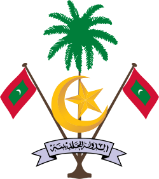 1 .ފެށުން:1.1  މި އެއްބަސްވުމަކީ ................................................................................................  ހައްދުންމަތީ އަތޮޅު ކައުންސިލްގެ އިދާރާ މީގެ ފަހުން "މަސައްކަތް ހަވާލުކުރާ ފަރާތް" ކަމަށް ބުނެފައިވާ .............. ރަޖިސްޓްރީ ނަންބަރު: .................(            )މީގެ ފަހުން "މަސައްކަތްކުރާ ފަރާތް" ކަމަށް ބުނެފައިވާ( އާއި ދެމެދު ............. ވަނަ ދުވަހު ވީ އެއްބަސްވުމެކެވެ.1.2  މި އެއްބަސްވުމުގެ 2 ވަނަ މާއްދާގައި ބަޔާންކޮށްފައިވާ މަސައްކަތް، މަސައްކަތް ހަވާލުކުރާ ފަރާތަށް ކޮށްދިނުމަށް ތިރީގައިމިވާ ޝަރުޠުތަކާއި، މާއްދާތަކުގެ މައްޗަށް މަސައްކަތްކުރާ ފަރާތުން އެއްބަސްވެއެވެ.2 .މަސައްކަތް:1.1  މި އެއްބަސްވުމުގެ ދަށުން މަސައްކަތްކުރާ ފަރާތާއި ހަވާލުކުރެވޭ މަސައްކަތަކީ، ލ. އަތޮޅު ކައުންސިލްގައި ގުދަނެއް ހެދުން 1.2 ލ. އަތޮޅު ކައުންސިލްގައި ގުދަނެއް ހެދުން އެނެކްސް 1 ގައި ހިމެނިފައިވާ ބައިތައް ހިމަނައިގެންނެވެ.3. މުއްދަތު:3.1  މި އެއްބަސްވުމުގެ ދަށުން ހަވާލުކުރާ މަސައްކަތް ނިންމުމަށް ކަނޑައެޅިފައިވާ މުއްދަތަކީ …… (………..) ދުވަހެވެ.3.2  މި މާއްދާގެ 3.1 ގައި ބަޔާންކުރާ މުއްދަތު ގުނަން ފަށާނީ އެއްބަސްވުމުގައި ސޮއިކުރާ ތާރީޚުން ފެށިގެންނެވެ.4. މަސައްކަތުގެ އަގު:4.1 މި އެއްބަސްވުމުގެ ދަށުން މަސައްކަތްކުރާ ފަރާތާއި ހަވާލުކުރާ މަސައްކަތުގެ ޖުމްލަ އަގަކީ ޖީ.އެސް.ޓީ އާއެކު ................. (.........) އެވެ.5. އެޑްވާންސް ފައިސާ:5.1 މި އެއްބަސްވުމުގައި ސޮއިކުރާ ތާރީޚުން ފެށިގެން 45 (ސާޅީސް ފަހެއް) ދުވަހުގެ ތެރޭގައި މަސައްކަތްކުރާ ފަރާތުން އެޑްވާންސްގެ ގޮތުގައި ފައިސާ ދިނުމަށް ލިޔުމުން މަސައްކަތް ހަވާލުކުރާ ފަރާތުގައި އެދިއްޖެނަމަ، މަސައްކަތުގެ ޖުމްލަ އަގުގެ 15% (ފަނަރަ އިންސައްތަ) އެޑްވާންސް ފައިސާގެ ގޮތުގައި ދެވިދާނެއެވެ. 5.2 މި މާއްދާގެ 5.1 ގައި ބަޔާންކުރާ އެޑްވާންސް ފައިސާ މަސައްކަތްކުރާ ފަރާތަށް ދޫކުރަންވާނީ، އެޑްވާންސް ފައިސާގެ ޢަދަދާ އެއްވަރުގެ ޕޭމަންޓް ގެރެންޓީއެއް މަސައްކަތްކުރާ ފަރާތުން ހުށަހެޅުމުންނެވެ. މި އެޑްވާންސް ޕޭމަންޓް ގެރެންޓީ ވާންޖެހޭނީ، ދިވެހިރާއްޖޭގައި ޤާއިމުކުރެވިފައިވާ، ސަރުކާރުން ގަބޫލުކުރާ ބޭންކަކުން ނުވަތަ ފައިނޭންޝިއަލް އިންސްޓިޓިއުޓަކުން މި އެއްބަސްވުމުގައި ބަޔާންކުރާ މަސައްކަތަށް ދޫކޮށްފައިވާ ގެރެންޓީއަކަށެވެ.6. މަސައްކަތުގެ އަގު ދައްކާނެ ގޮތް:6.1 މި އެއްބަސްވުމުގެ 4.1 ގައި ބަޔާންކުރާ މަސައްކަތުގެ އަގު މަސައްކަތްކުރާ ފަރާތަށް ދައްކާނީ ގުދަނުގެ މަސައްކަތް ނިންމާ މަސައްކަތް ނިންމި ކަމުގެ ލިޔުމާއި ބިލް މަސައްކަތް ހަވާލުކުރާ ފަރާތަށް ހުށަހެޅުމުންނެވެ.6.3  މަސައްކަތްކުރާ ފަރާތުން ހުށަހަޅާ ބިލުގައި މައްސަލައެއް ވާނަމަ ބިލު ހުށަހަޅާތާ މަސައްކަތު 3 (ތިނެއް) ދުވަހުގެ ތެރޭގައި، މަސައްކަތްކުރާ ފަރާތަށް އެކަން މަސައްކަތް ހަވާލުކުރާ ފަރާތުން އަންގަންވާނެއެވެ. މިގޮތުން އަންގާ އެންގުމުގެ މަތިން ބިލު ރަނގަޅުކޮށް މަސައްކަތްކުރާ ފަރާތުން މަސައްކަތް ހަވާލުކުރާ ފަރާތަށް ހުށަހަޅަންވާނެއެވެ.6.4  މަސައްކަތްކުރާ ފަރާތުން ހުށަހަޅާ ބިލަށް އަގު ދޭންވާނީ މަސައްކަތް ހަވާލުކުރާ ފަރާތުން ކަނޑައަޅާފައިވާ ކޮންސަލްޓެންޓަކު ބިލު ކުރެވިފައިވާ މަސައްކަތް ނިމިފައިވޭތޯ އާއި މަސައްކަތްކޮށްފައިވާ ގޮތް ރަނގަޅުތޯ ބަލައި މޮނިޓަރކުރުމަށްފަހު ކޮންސަލްޓެންޓް ރިޕޯޓެއް (އިންޓަރިމް ސެޓްފިކެޓް) ތައްޔާރުކޮށް އެ ރިޕޯޓް މަސައްކަތް ހަވާލުކުރާ ފަރާތަށް ހުށަހެޅުމުންނެވެ.6.5  މި މާއްދާގެ 6.4 ގައި ބަޔާންކުރާ އިންޓަރިމް ސެޓްފިކެޓް ލިބޭތާ މަސައްކަތު 20 (ވިހި) ދުވަހުގެ ތެރޭގައި، މަސައްކަތުގެ އަގު މަސައްކަތްކުރާ ފަރާތަށް މަސައްކަތް ހަވާލުކުރާ ފަރާތުން ދައްކަންޖެހޭނެއެވެ.6.6  މަސައްކަތްކުރާ ފަރާތުން ހުށަހަޅާ ބިލަށް އަގު ދެވޭނީ މި އެއްބަސްވުމުގެ 7 ވަނަ މާއްދާގެ 7.1 ގައިވާ ގޮތުގެމަތިން ރިޓެންޝަނަށް ނިސްބަތުންޖެހޭ އަދަދު އުނިކުރުމަށްފަހުއެވެ. އަދި މި އެއްބަސްވުމުގެ ދަށުން މި ނޫންވެސް ފައިސާއެއް އުނިކުރަންޖެހޭނަމަ، ބިލަށް ފައިސާ ދައްކަންވާނީ އެ ފައިސާއެއްވެސް އުނިކުރުމަށްފަހުއެވެ.6.7  މަސައްކަތްކުރާ ފަރާތުން ހުށަހަޅާ ބިލަށް ފައިސާ ޖަމާކުރާނީ މަސައްކަތްކުރާ ފަރާތުގެ ބޭންކް އެކައުންޓަށެވެ. ފައިސާޖަމާކުރަން ބޭނުންވާ ބޭންކް އެކައުންޓްގެ ތަފުޞީލު މަސައްކަތްކުރާ ފަރާތުން ހުށަހަޅާ ބިލުގައި އޮންނަންވާނެއެވެ.7. ރިޓެންޝަން ފައިސާ:7.1 މި އެއްބަސްވުމުގެ 6.1 އަދި 6.2 ގައިވާ ގޮތުގެ މަތިން މަސައްކަތްކުރާ ފަރާތުން ހުށަހަޅާ ބިލަށް މަސައްކަތް ހަވާލުކުރާ ފަރާތުން ފައިސާ ދައްކަންވާނީ ބިލުގެ ޖުމްލަ އަގުގެ %5  (ފަހެއް އިންސައްތަ) ރިޓެންޝަން ފައިސާގެ ގޮތުގައި ކެނޑުމަށްފަހުއެވެ.7.2 މި މާއްދާގެ 7.1 ގެ ދަށުން ކަނޑާ ރިޓެންޝަން ފައިސާ މަސައްކަތްކުރާ ފަރާތަށް އަނބުރާ ދޫކުރަންވާނީ މި އެއްބަސްވުމުގެ ދަށުން ހަވާލުކުރާ މަސައްކަތް އެއްކޮށް ނިމޭ ތާރީޚުން ފެށިގެން 12 (ބާރަ) މަސް ދުވަސް (މީގެފަހުން "ރިޓެންޝަން މުއްދަތު" ކަމަށް ބުނެފައިވާ) ހަމަވުމުންނެވެ.7.3  މި މާއްދާގެ 7.2 ގައި ބަޔާންކުރާ ރިޓެންޝަން މުއްދަތުގެ ތެރޭގައި މަސައްކަތުގައި ދިމާވާ މައްސަލަތައް މަސައްކަތްކުރާ ފަރާތުން ރަނގަޅުކޮށްދޭންވާނެއެވެ. ރިޓެންޝަން މުއްދަތު ހަމަވުމަށްފަހު ރިޓެންޝަން ފައިސާ އަނބުރާ މަސައްކަތްކުރާ ފަރާތަށް ދޫކުރަންވާނީ ރިޓެންޝަން މުއްދަތުގެ ތެރޭގައި ރަނގަޅުކުރަންޖެހޭ ހުރިހާ ކަމެއް ރަނގަޅު ކުރުމުންނެވެ.8. މަސައްކަތް ހަވާލުކުރާ ފަރާތުގެ މަސްއޫލިއްޔަތުތައް:8.1  މަސައްކަތް ކުރިއަށްދާގޮތް ބަލައި މޮނިޓަރކޮށް މަސައްކަތް ހަވާލުކުރާ ފަރާތަށް ރިޕޯޓް ކުރާނެ ފަރާތެއް ކަ ނޑައެޅުމަކީ މަސައްކަތް ހަވާލުކުރާ ފަރާތުގެ މަސްއޫލިއްޔަތެކެވެ.8.2 ކޮންމެ މަސައްކަތެއް ނިމުމުން އެ މަސައްކަތެއް ނިމިފައިވާކަމަށާއި އެ މަސައްކަތެއް ކުރެވިފައިވަނީ ރަނގަޅަށްކަން ބަލައި މޮނިޓަރކުރާނެ ކޮންސަލްޓެންޓަކު ކަނޑައެޅުމަކީ މަސައްކަތް ހަވާލުކުރާ ފަރާތުގެ މަސްއޫލިއްޔަތެކެވެ.8.3  މަސައްކަތްކުރާ ފަރާތުން ހުށަހަޅާ ބިލުގައި މައްސަލައެއް ވާނަމަ ބިލު ހުށަހަޅާތާ މަސައްކަތު 3 (ތިނެއް) ދުވަހުގެ ތެރޭގައި، މަސައްކަތްކުރާ ފަރާތަށް އެކަން އަންގާ ބިލު ރަނގަޅުކުރަން އެންގުމަކީ މަސައްކަތް ހަވާލުކުރާ ފަރާތުގެ މަސްއޫލިއްޔަތެކެވެ.8.4 މި އެއްބަސްވުމުގެ ދަށުން މަސައްކަތްކުރާ ފަރާތުން ހުށަހަޅާ ބިލުތަކަށް އެއްބަސްވުމުގައިވާ ގޮތުގެ މަތިން ފައިސާ ދެއްކުމަކީ މަސައްކަތް ހަވާލުކުރާ ފަރާތުގެ މަސްއޫލިއްޔަތެކެވެ.9. މަސައްކަތް ކުރާ ފަރާތުގެ މަސްއޫލިއްޔަތު ތައް :9.1  މި އެއްބަސްވުމުގެ 2 ވަނަ މާއްދާގައި ބަޔާންކުރާ މަސައްކަތް، މަސައްކަތް ހަވާލުކުރާ ފަރާތަށް ކޮށްދިނުމަކީ މަސައްކަތްކުރާ ފަރާތުގެ މަސްއޫލިއްޔަތެކެވެ.9.2  މި އެއްބަސްވުމުގެ 4 ވަނަ މާއްދާގެ 4.1 ގައި ބަޔާންކުރާ މަސައްކަތު އަގުގެ %5 (ފަހެއް އިންސައްތަ)، ޕާފޮމެންސް ސެކިއުރިޓީއެއްގެ ގޮތުގައި މި އެއްބަސްވުމުގައި ސޮއިކުރާ ދުވަހު މަސައްކަތް ހަވާލުކުރާ ފަރާތަށް ދިނުމަކީ މަސައްކަތްކުރާ ފަރާތުގެ މަސްއޫލިއްޔަތެކެވެ.9.3  މި އެއްބަސްވުމުގެ 3 ވަނަ މާއްދާގެ 3.1 ގައި ބަޔާންކުރާ މުއްދަތަށް މަސައްކަތް ނިންމުމަކީ މަސައްކަތްކުރާ ފަރާތުގެ މަސްއޫލިއްޔަތެކެވެ.9.4  މަސައްކަތުގެ ތެރޭގައި އަޅަންވާ ރައްކާތެރިކަމުގެ ފިޔަވަޅުތައް އެޅުމަކީ މަސައްކަތްކުރާ ފަރާތުގެ މަސްއޫލިއްޔަތެކެވެ. ރައްކާތެރިކަމުގެ ފިޔަވަޅުތައް ނޭޅުމުގެ ސަބަބުން ދިމާވާ ކަންތައްތަކަށް މަސައްކަތްކުރާ ފަރާތުން ޒިންމާ އުފުލާ މަސައްކަތްކުރާ ފަރާތުގެ ޚަރަދުގައި ބަދަލުދޭންވާނެއެވެ. މަސައްކަތް ނިމޭއިރު މިގޮތުން ހަމަނުޖެހި ކަމެއް އޮތްނަމަ، އެކަމެއް ރިޓެންޝަނުގެ ގޮތުގެ ބަހައްޓާފައިވާ ފައިސާގެ ތެރެއިން އެކަމެއް ހަމަޖައްސަންވާނެއެވެ.9.5  މަސައްކަތް ކުރުމަށް ބޭނުންވާ މީހުންނާއި ވަސީލަތްތަކާއި އާލާތްތައް އަދި ތަކެތި ހޯދުމަކީ މަސައްކަތްކުރާ ފަރާތުގެ މަސްއޫލިއްޔަތެކެވެ.9.9 މި އެއްބަސްވުމުގެ 8.2 ގެ ދަށުން މަސައްކަތް ހަވާލުކުރާ ފަރާތުން މަސައްކަތް މޮނިޓަރކޮށް ރިޕޯޓްކުރުމަށް ކަނޑައަޅާފަރާތް އަދި މި އެއްބަސްވުމުގެ 8.3 ގެ ދަށުން މަސައްކަތް ހަވާލުކުރާ ފަރާތުން ކަނޑައަޅާ ކޮންސަލްޓެންޓުގެ މަސްއޫލިއްޔަތުތައް އަދާކުރުމަށް ބޭނުންވާ އެއްބާރުލުން ދިނުމަކީ މަސައްކަތްކުރާ ފަރާތުގެ މަސްއޫލިއްޔަތެކެވެ.10. އަމިއްލަ ބާރު ގެ ދަށުގައި ނުވާ ކަމެއް މެދުވެރިވުން (ފޯސް މެޖަރ(:10.1  އެއްބަސްވުމުގެ ދެފަރާތުން ކުރެ ފަރާތެއްގެ އަމިއްލަ ބާރުގެ ދަށުގައި ނުވާ ކަމެއް ނުވަތަ "ފޯސް މެޖަރ" ގެ ޙާލަތެއް މެދުވެރިވުމުގެ ސަބަބުން، އެއްބަސްވުމުގެ ދެފަރާތުން ކުރެ ފަރާތަކަށް އެއްބަސްވުމަށް އަމަލުކުރުމަށް ހުރަސްއެޅިއްޖެނަމަ ނުވަތަ އެއްބަސްވުމަށް އަމަލު ކުރުން ލަސްވެއްޖެނަމަ، އެފަރާތަކުން އެކަމަށް ޒިންމާނަގަން ނުޖެހޭނެއެވެ.10.2 މި އެއްބަސްވުމުގެ 10.1 ގައި ބަޔާންކުރާ "ފޯސް މެޖަރ" ގެ ޙާލަތަކީ އެ ޙާލަތެއް މެދުވެރިވެފައިވާ ފަރާތުގެ ކޮންޓްރޯލްއިން ބޭރުގައިވާ، އެފަރާތުގެ އެއްވެސް އިހުމާލެއްނުވާ، އަދި އެފަރާތުން އެކަށީގެންވާ ވަރަށް މަސައްކަތްކުރުމަށްފަހުވެސް އެއްބަސްވުމަށް ޢަމަލުކުރުމަށް ނުކުޅެދޭ ޙާލަތްތަކެވެ.10.3 "ފޯސް މެޖަރ" ގެ ޙާލަތެއް މެދުވެރިވެއްޖެނަމަ، އެ ޙާލަތެއް މެދުވެރިވެފައިވާ ފަރާތުން، މެދުވެރިވެފައިވާ ޙާލަތާއި، އެކަމެއްގެ ސަބަބުން އެއްބަސްވުމަށް ޢަމަލުކުރުމަށް ހުރަސްއެޅޭ ނުވަތަ ލަސްވާ ސަބަބު ބަޔާންކޮށް ވަގުތުން އެއްބަސްވުމުގެ އަނެއް ފަރާތަށް ލިޔުމުން އަންގަންވާނެއެވެ.10.4 "ފޯސް މެޖަރ" ގެ ޙާލަތު ނެތިދިޔުމުން، އެ ޙާލަތު މެދުވެރިވި ފަރާތުން ވަގުތުން އެއްބަސްވުމަށް ޢަމަލު ކުރަންވާނެއެވެ. އެ ޙާލަތު މެދުވެރިވީ މަސައްކަތްކުރާ ފަރާތަށް ނަމަ، އެހިސާބުން ފެށިގެން މަސައްކަތް އެންމެ އަވަހަށް ނިންމޭނެކަމަށް ބެލެވޭ ގޮތަކަށް މަސައްކަތް ކުރިއަށްގެންދާނޭ ގޮތުގެ ތާވަލެއް އެކުލަވާލާ މަސައްކަތް ހަވާލުކުރާ ފަރާތަށް ފޮނުވަންވާނެއެވެ.10.5 " ފޯސް މެޖަރ" ގެ ޙާލަތެއް މެދުވެރިވުމުގެ ކުރިން އެއްބަސްވުމުގެ ދެފަރާތުން ކުރެ ފަރާތަކަށް ކުރުން ލާޒިމުވެފައިވާ ކަމަކުން އެފަރާތެއް ބަރީއަތްވެގެން ނުވެއެވެ.11. މަސައްކަތް ލަސްވުމުގެ އަގު:11.1 މަސައްކަތްކުރާ ފަރާތާއި ހަވާލުކުރެވިފައިވާ މަސައްކަތް މި އެއްބަސްވުމުގެ 3 ވަނަ މާއްދާގެ 1.3 ގައި ބަޔާންކުރާ މުއްދަތަށް ނުނިމި ލަސްވަމުންދާނަމަ، އެލަސްވާ ލަސްވުމުން، މަސައްކަތް ހަވާލުކުރާ ފަރާތަށް ލިބޭ ގެއްލުމުގެ އަގު މަސައްކަތްކުރާ ފަރާތުން ދައްކަންވާނެއެވެ.11.2 މި މާއްދާގެ 11.1 ގައި ބަޔާންކުރާ ގޮތަށް މަސައްކަތް ހަވާލުކުރާ ފަރާތަށް ލިބޭ ގެއްލުމުގެ އަގު ކަ ނޑައަޅާނީ ލަސްވާ ކޮންމެ ދުވަހަކަށް ތިރީގައިވާ ގޮތުގެ މަތިންނެވެ.ޖުމުލަ އަގު 0.005 (ޕޮއިންޓް ސުމެއް ސުމެއް ފަހެއް) އާ ގުނަކުރުމުން ޖެހޭ އަދަދާ މުއްދަތަށްވުރެ އިތުރުވާ ދުވަސްތަކުގެ އަދަދާ ގުނަކުރުމުން ޖެހޭ އަދަދެކެވެ.މި އަދަދު ހޯދާނީ (LD*0.005*CP )މި ފޯމިއުލާ ބޭނުންކޮށްގެންނެވެ.CP (ކޮންޓެރްކްޓް ޕްރައިސް (: ކޮންޓްރެކްޓްގެ ޖުމުލަ އަގުLD (ލޭޓް ޑިއުރޭޝަން): ކޮންޓްރެކްޓްގެ މުއްދަތަށްވުރެ އިތުރުވާ ދުވަސްތައް11.3  މަސައްކަތް ހަވާލުކުރާ ފަރާތަށް ލިބޭ ގެއްލުމުގެ އަގުގެ ގޮތުގައި ދޭންޖެހޭނީ ގިނަވެގެން މަސައްކަތުގެ ޖުމްލަ އަގުގެ %15 (ފަނަރަ އިންސައްތަ) އެވެ.12. އެއްބަސްވުމާ ޚިލާފްވުން:1.12 މަސައްކަތުގައި ބޭނުންކުރާ ތަކެތީގެ ފެންވަރު ދަށްވުމުގެ ސަބަބުން ނުވަތަ އެހެންވެސް ގޮތަކުން ލިބޭ ގެއްލުމާއި، ހަލާކުވާ ތަންތަނާއި، ތަކެތި މަރާމާތުކޮށް ރަނގަޅުކުރުމަށް މި އެއްބަސްވުމުގެ 9 ވަނަ މާއްދާގެ 9.6 ގެ ދަށުން މަސައްކަތް ހަވާލުކުރާ ފަރާތުން އަންގާ އެންގުމަށް މަސައްކަތްކުރާ ފަރާތުން ޢަމަލުނުކޮށްފިނަމަ، ބަލާނީ މަސައްކަތްކުރާ ފަރާތުން އެއްބަސްވުމާ ޚިލާފްވީ ކަމަށެވެ. މިފަދަ ހާލަތެއްގައި މަސައްކަތް ހަވާލުކުރާ ފަރާތުން ރަނގަޅުކޮށް ނިންމުމަށްފަހު އެކަމަށް ހިނގި ހުރިހާ ޚަރަދެއް މަސައްކަތުގެ އަގުގެ ތެރެއިން ނުވަތަ ރިޓެންޝަން ފައިސާގެ ތެރެއިން އުނިކުރަންވާނެއެވެ.12.2  މި އެއްބަސްވުމުގެ 10 ވަނަ މާއްދާގައި ބަޔާންކުރާފަދަ އަމިއްލަ ބާރުގެ ދަށުގައިނުވާ ކަމެއް މެދުވެރިވެގެން ނޫން ގޮތަކަށް އެއްބަސްވުމުގެ ދަށުން މަސައްކަތްކުރާ ފަރާތުން ކުރަންޖެހޭ ކަމެއް ފުރިހަމަނުކޮށްފިނަމަ ބަލާނީ މަސައްކަތްކުރާ ފަރާތުން އެއްބަސްވުމާ ޚިލާފްވީ ކަމަށެވެ. މިފަދަ ހާލަތެއްގައި ޢަމަލުކުރާނީ މި އެއްބަސްވުމުގެ 13 ވަނަ މާއްދާގެ 13.3 ގައިވާ ގޮތުގެ މަތިންނެވެ.13. އެއްބަސްވުން ނިމުމަކަށް ގެނައުމާއި އުވާލުން:13.1 މި އެއްބަސްވުމުގެ 3 ވަނަ މާއްދާގެ 1.3 ގައި ބަޔާންކުރާ މުއްދަތަށް މަސައްކަތް ނިމި، ރިޓެންޝަން މުއްދަތުގެ ތެރޭގައި ދިމާވާ މައްސަލަތައް މަސައްކަތް ކުރާ ފަރާތުން ރަނގަޅުކުރުމުން، އެ މުއްދަތު ނިމުމުން ކޮންސަލްޓެންޓުގެ އިންޓެރިމް ސެޓްފިކެޓް ހުށަހަޅުމުން އަދި މި އެއްބަސްވުމުގެ ދަށުން ދެ ފަރާތުން އަދާކުރަންޖެހޭ އެންމެހާ މަސްއޫލިއްޔަތުތައް އަދާކޮށް ނިމުމުން މި އެއްބަސްވުން ނިމުމަކަށް އައީއެވެ.13.2  މި އެއްބަސްވުމުގެ 11 ވަނަ މާއްދާގެ ދަށުން މަސައްކަތްކުރާ ފަރާތުން ދައްކާ މަސައްކަތް ލަސްވުމުގެ އަގު މަސައްކަތުގެ ޖުމްލަ އަގުގެ %15 (ފަނަރަ އިންސައްތަ) އަށް ވުރެ އިތުރުވެއްޖެނަމަ، މަސައްކަތްކުރާ ފަރާތުން މަސައްކަތް ވަކިކޮށް އެއްބަސްވުން ނިމުމަކަށް ގެނެވިދާނެއެވެ. މިފަދަ ހާލަތެއް މެދުވެރިވެއްޖެނަމަ، މި އެއްބަސްވުމުގެ 9 ވަނަ މާއްދާގެ 9.2 ގެ ދަށުން މަސައްކަތްކުރާ ފަރާތުން ހުށަހަޅާ ޕަރފޯމޭންސް ސެކިއުރިޓީ ދޫނުކޮށް ހިފެހެއްޓޭނެއެވެ.13.3 މި އެއްބަސްވުމުގެ 12 ވަނަ މާއްދާގެ 12.2 ގައި ބަޔާންކޮށްފައިވާ ފަދަ ހާލަތެއް މެދުވެރިވެއްޖެނަމަ، މަސައްކަތްކުރާ ފަރާތަށް 14 (ސާދަ) ދުވަހުގެ ނޯޓިސް ދިނުމަށްފަހު އެއްބަސްވުން ނިމުމަކަށް ގެނެވިދާނެއެވެ. މިގޮތުން އެއްބަސްވުން ނިމުމަކަށް ގެނެވިއްޖެނަމަ، މަސައްކަތުގެ އަގުގެ ގޮތުގައި އިތުރަށް އެއްވެސް ފައިސާއެއް ނުދެވޭނެއެވެ.14. ޢާންމު ބައިތައް:14.1  ދިވެހިރާއްޖޭގެ ޤާނޫނުތަކާ ގަވާއިދުތަކަށް މަސައްކަތްކުރާ ފަރާތާއި މަސައްކަތް ހަވާލުކުރާ ފަރާތުން ތަބާވެ ޢަމަލު ކުރަންވާނެއެވެ.14.2 މި އެއްބަސްވުމުގައި ނެތްކަމެއް ދިމާވެއްޖެނަމަ، މަސައްކަތްކުރާ ފަރާތާއި މަސައްކަތް ހަވާލުކުރާ ފަރާތުން އެކަމަކާމެދު ވާހަކަ ދައްކައިގެން ހައްލުކުރާނީއެވެ.14.3 މި މާއްދާގެ 14.2 ގައި ވާގޮތުގެ މަތިން އެބަސްވުމަކަށް ނާދެވިއްޖެނަމަ އެކަމެއް ނިންމާނީ ދިވެހިރާއްޖޭގެ ޝަރުޢީ ކޯޓަކަށް ހުށަހަޅައިގެންނެވެ.14.4  މި އެއްބަސްވުމަށް އެއްވެސް ބަދަލެއް ގެނެވޭނީ މަސައްކަތްކުރާ ފަރާތާއި މަސައްކަތް ހަވާލުކުރާ ފަރާތުން އެކަމަކާމެދު ވާހަކަ ދައްކާ އެއްބަސްވާ ގޮތެއްގެ މަތިން ލިޔުމުންނެވެ.14.5  މި އެއްބަސްވުމުގެ މަސައްކަތްކުރާ ފަރާތާއި ހަވާލުކޮށްފައިވާ މަސައްކަތް ނުވަތަ މަސައްކަތުގެ ބައެއްވެސް ތިންވަނަ ފަރާތަކާ (ސަބް ކޮންޓްރެކްޓަރ) ހަވާލުކޮށްގެން ނުވާނެއެވެ.15. ނޯޓިސް:15.1 މި އެއްބަސްވުމުގެ ދަށުން މަސައްކަތްކުރާ ފަރާތާއި މަސައްކަތް ހަވާލުކުރާ ފަރާތާއި ދެމެދުގައި ކުރެވޭ އެންމެހައި މުޢާމަލާތްތަކާއި ދެވޭ ނޯޓިސްތައް ހުންނަންވާނީ ލިޔުމުންނެވެ. އަދި މި ލިޔުންތައް ހުންނަންވާނީ ދިވެހި ބަހުންނެވެ.15.2 މި މާއްދާގެ 15.1 ގައި ބަޔާންކުރާ ނޯޓިސް އަދި ލިޔުންތައް ބަދަލުކުރާނެ އެޑްރެސް ތިރީގައި އެވަނީއެވެ.މަސައްކަތް ޙަވާލުކުރާ ފަރާތުގެ ނަން:ރެޖިސްޓަރޑް އެޑްރެސް:ރެޖިސްޓަރ ނަންބަރު:މޮބައިލް ނަންބަރު:އީ-މެއިލް އެޑްރެސް:މުޅި އެއްބަސްވުން :މި އެއްބަސްވުން އެކުލެވިގެންވަނީ ޖުމުލަ .. (.....) މާއްދާގެ މައްޗަށެވެ. ޖަދުވަލް 1 އެއީ މި އެއްބަސްވުމުގެ ބައެކެވެ.ޖަދުވަލް 1: ލ. އަތޮޅު ކައުންސިލާއި، ރަށު ކައުންސިލްތަކަށް އެޗް.އާރު ސޮފްޓްވެއަރގައި ހިމެނިފައިހުންނަންޖެހޭ ބައިތައް.Foundation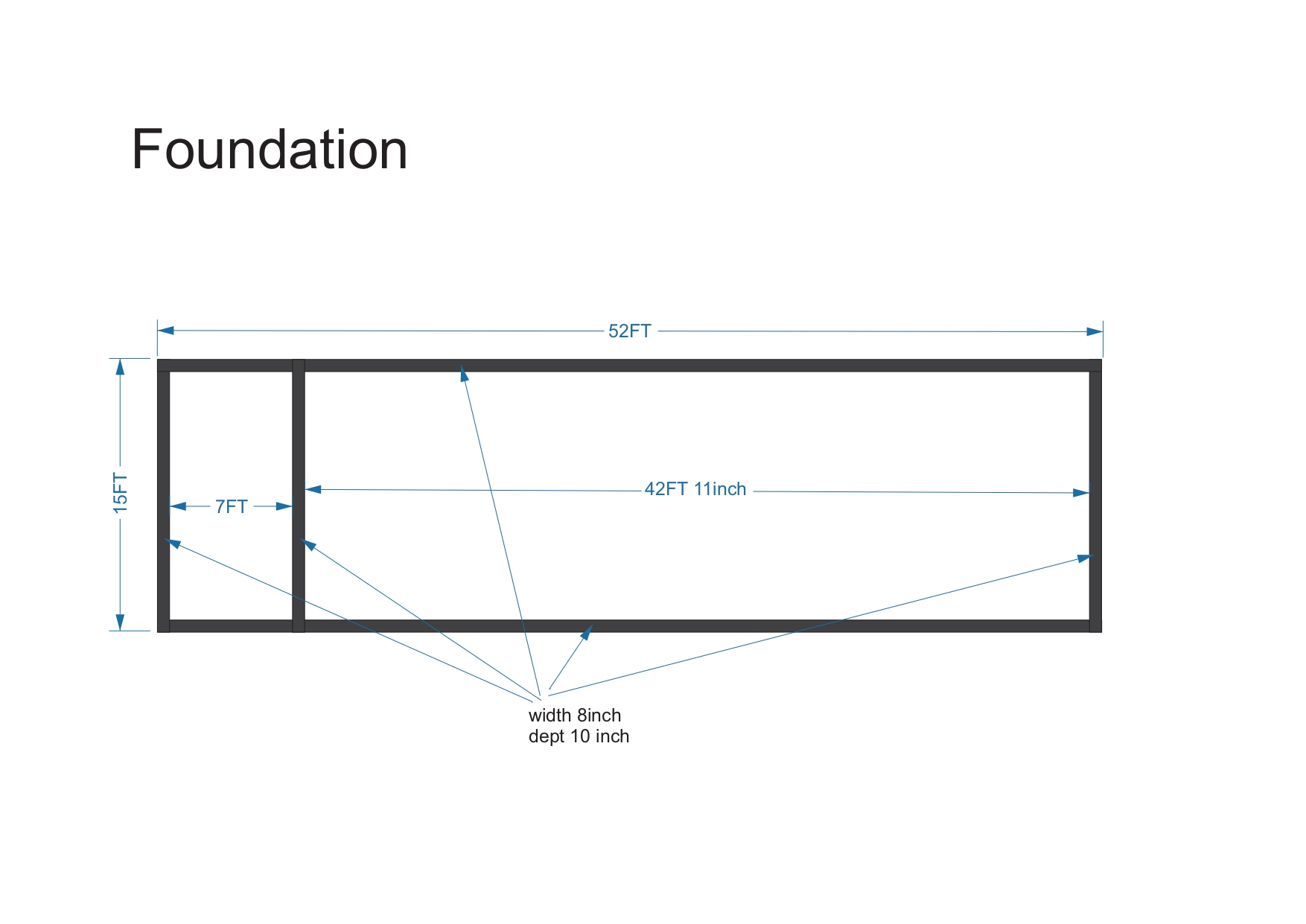 Building Front Side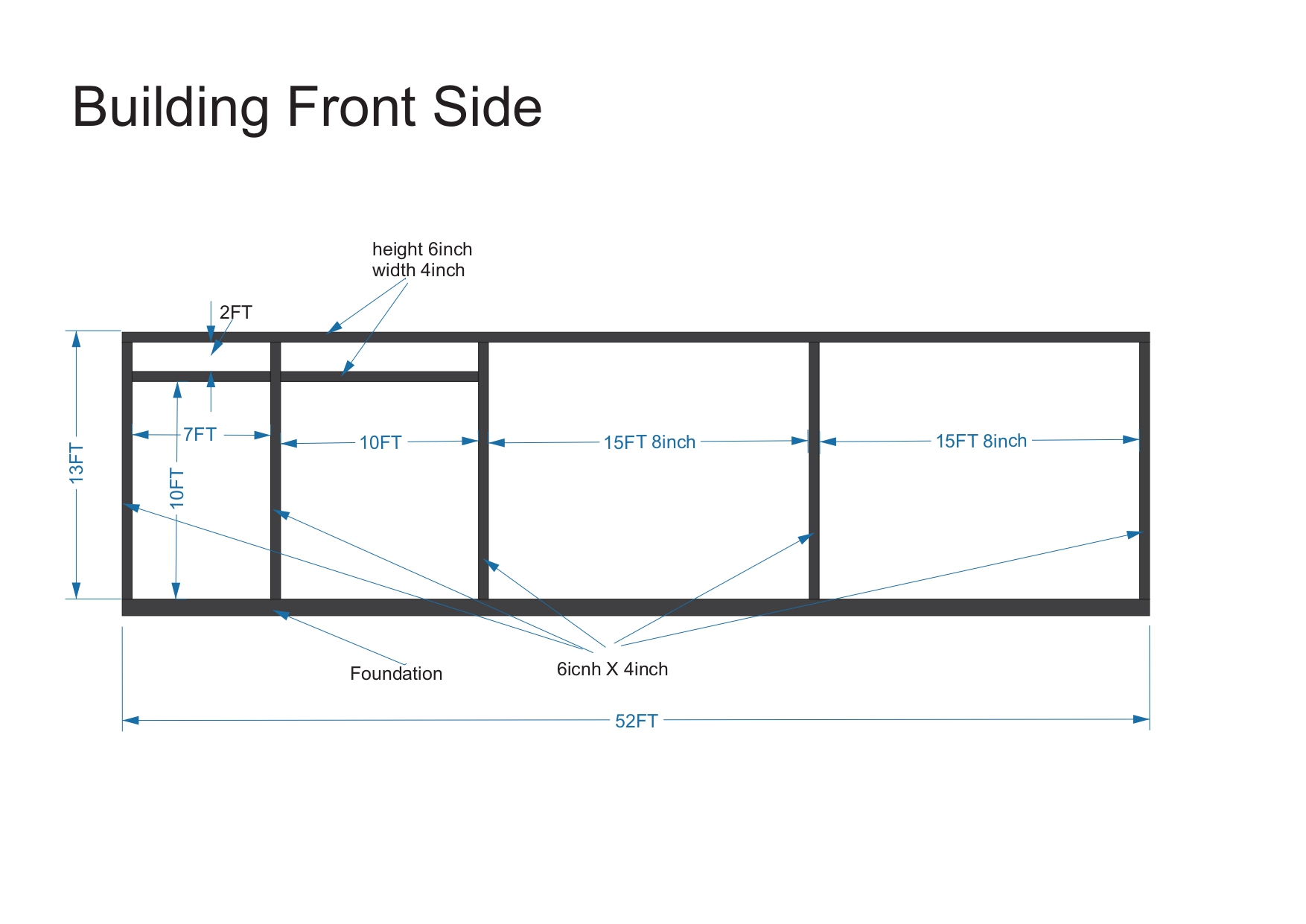 Building Back Side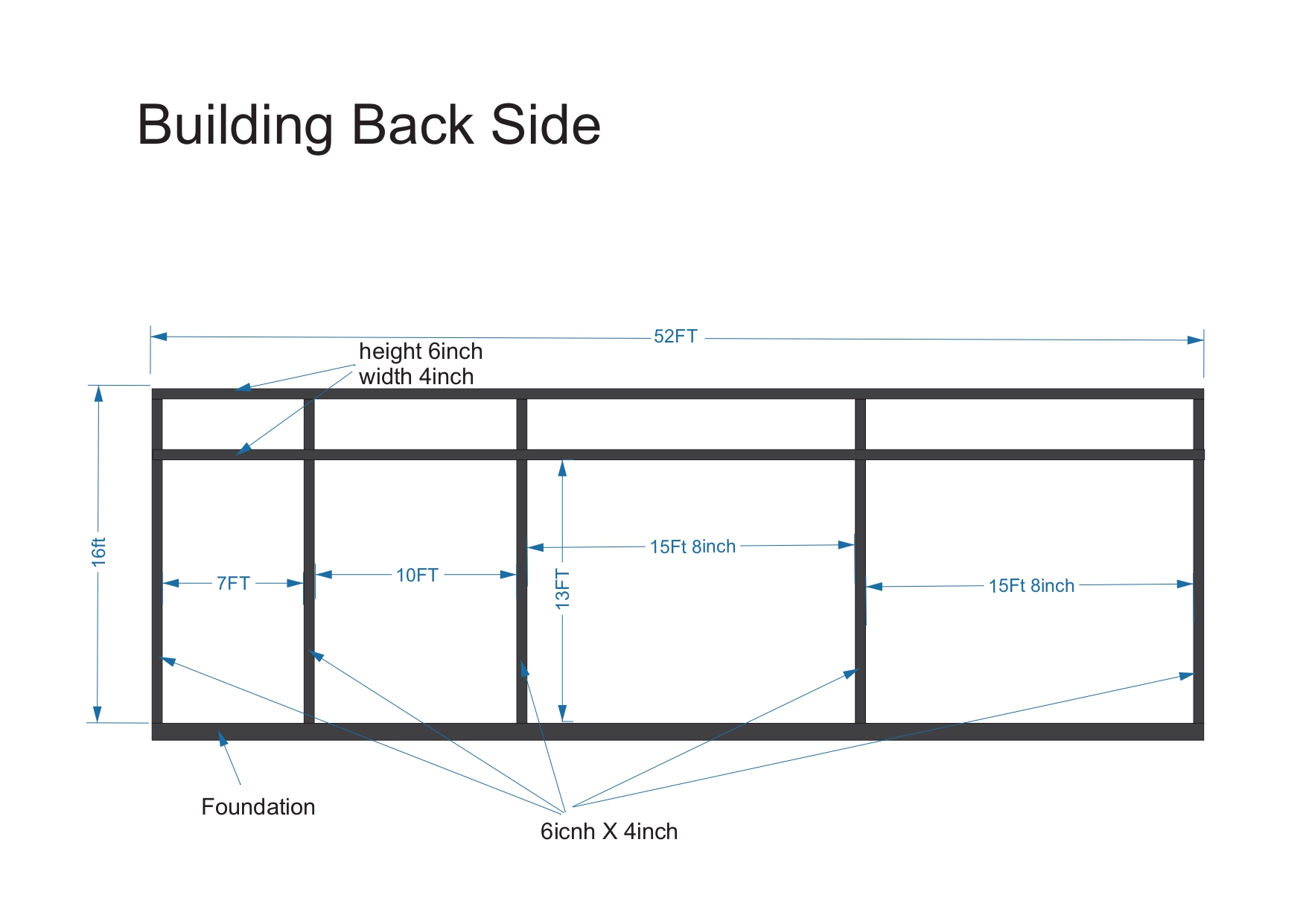 Building Front Side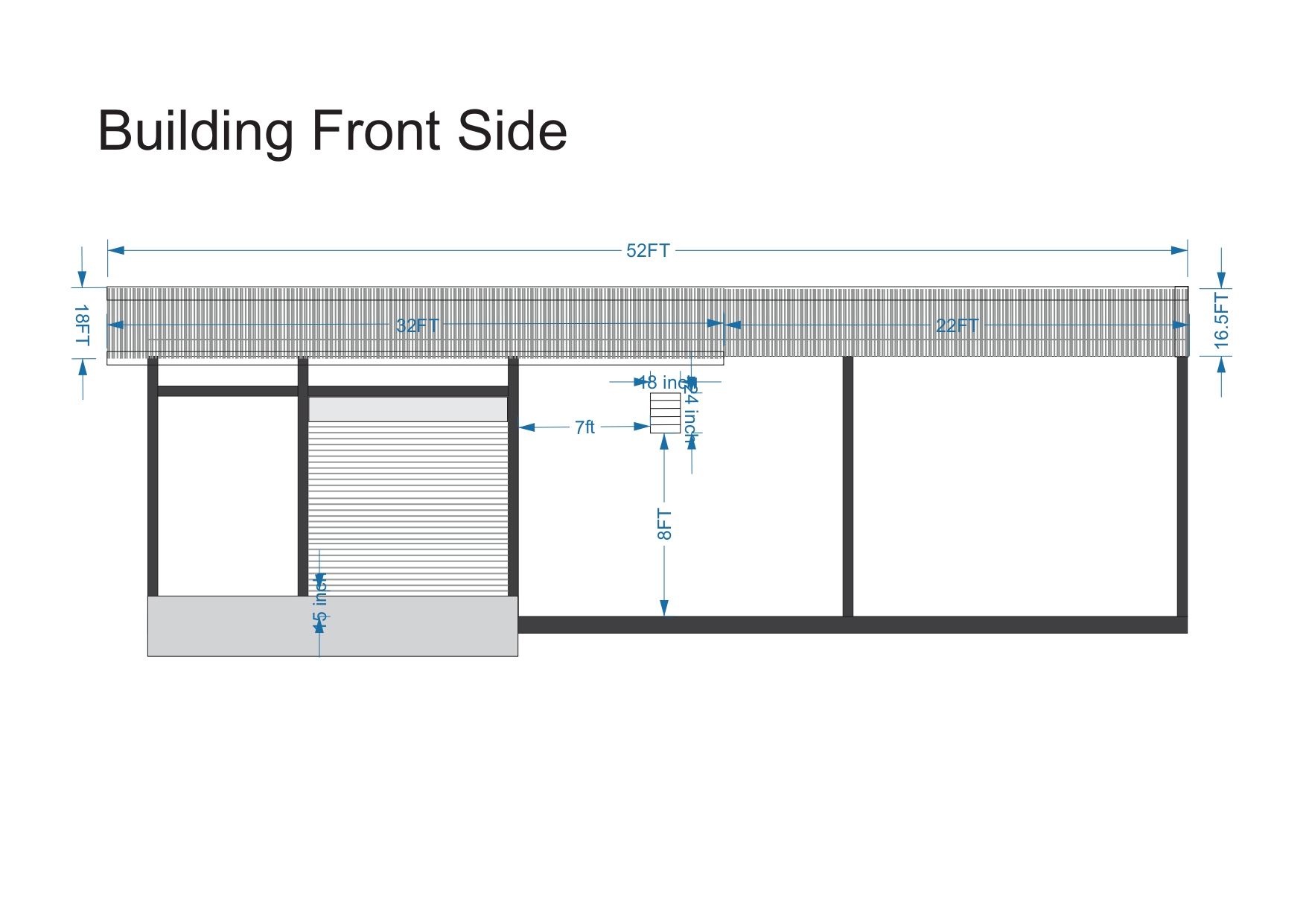 Building south Side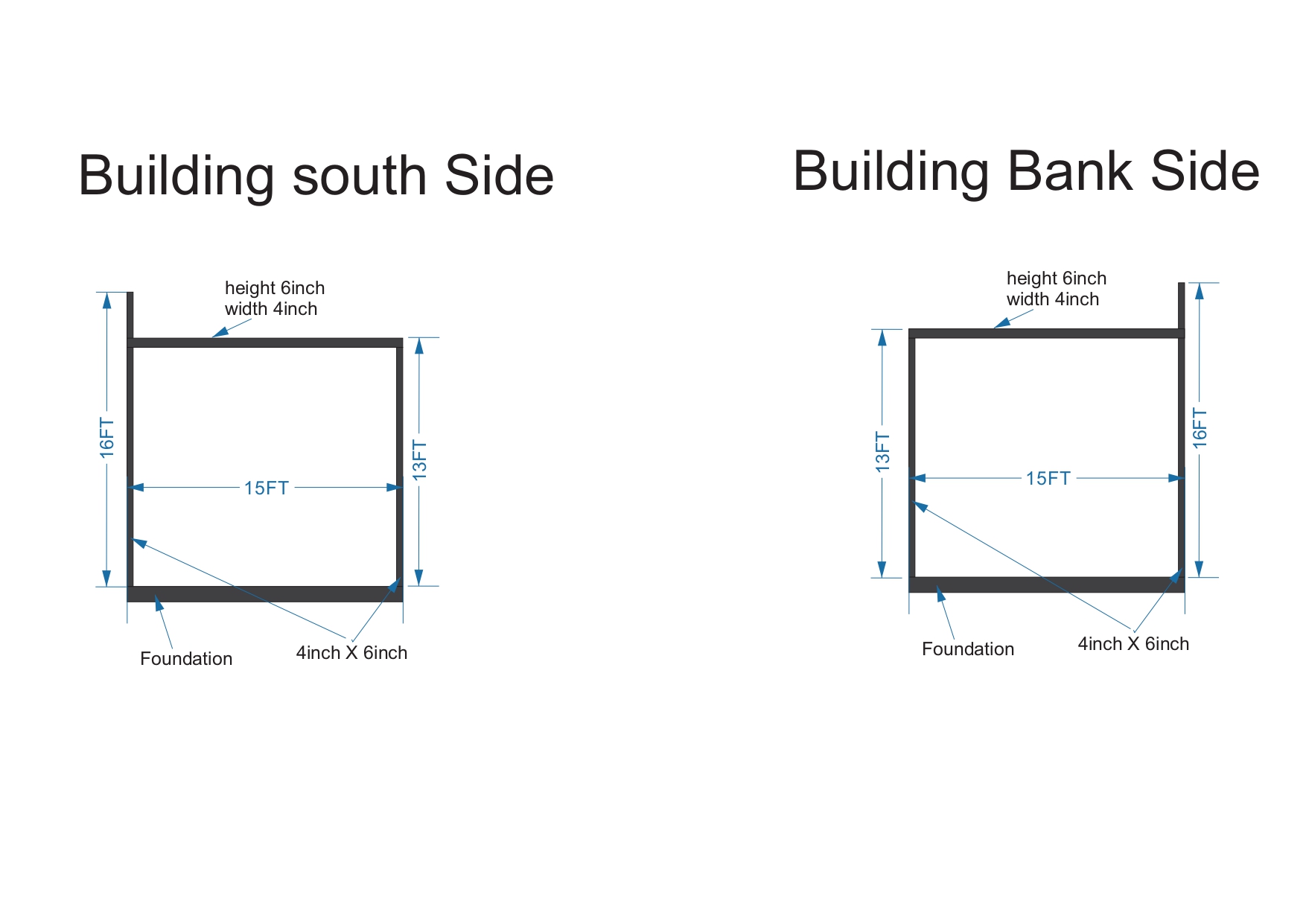 Building Bank Side 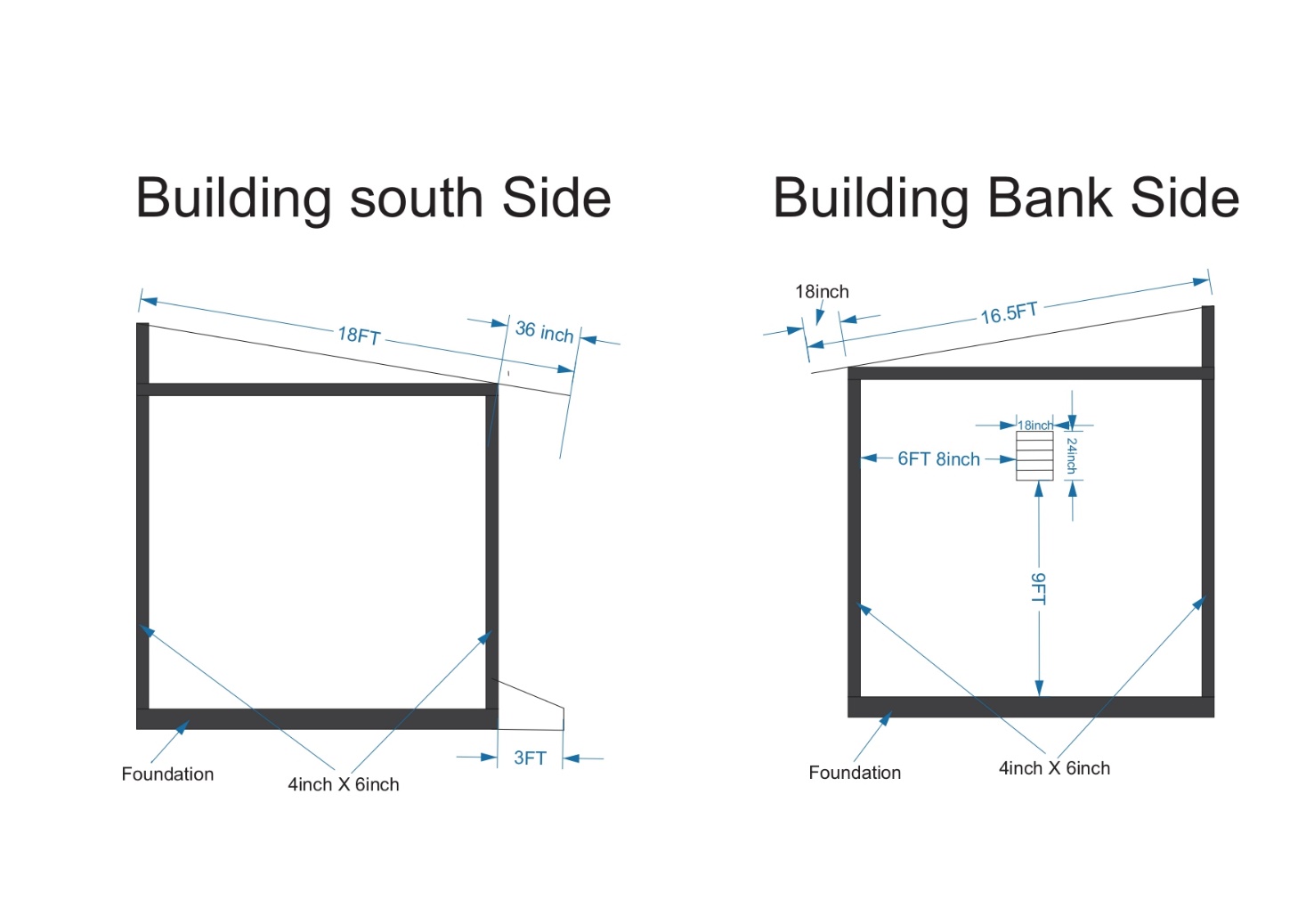 Building south SideBuilding Bank Side ހައްދުންމަތީ އަތޮޅު ކައުންސިލްގެ އިދާރާލ. ފޮނަދޫ، ދިވެހިރާއްޖެސެކްޝަން 1ބީލަން ޝީޓްސެކްޝަން 2 - ބީލަށް ހުށަހަޅާ ފަރާތްތަކަށްދެވޭ އިރުޝާދުސެކްޝަން 2 - ބީލަށް ހުށަހަޅާ ފަރާތްތަކަށްދެވޭ އިރުޝާދުސެކްޝަން 2 - ބީލަށް ހުށަހަޅާ ފަރާތްތަކަށްދެވޭ އިރުޝާދުސެކްޝަން 2 - ބީލަށް ހުށަހަޅާ ފަރާތްތަކަށްދެވޭ އިރުޝާދު(ހ) އާންމު މަޢުލޫމާތު(ހ) އާންމު މަޢުލޫމާތު(ހ) އާންމު މަޢުލޫމާތު(ހ) އާންމު މަޢުލޫމާތުބީލަމުގެ ތަޢާރަފުމި ބީލަމަކީ ބީލަން ޝީޓުގައި ބަޔާންކޮށްފައިވާ މަސައްކަތްކޮށްދޭނެ ފަރާތެއް ހޯދުމަށް ހުޅުވާލެވިފައިވާ ބީލަމެކެވެ. މި ބީލަމުން ކުރުވަން ބޭނުންވާ މަސައްކަތުގެ މަޢުލޫމާތު ބީލަން ޝީޓުގައި ބަޔާންކޮށްފައިވާނެއެވެ.މި ބީލަމަކީ ބީލަން ޝީޓުގައި ބަޔާންކޮށްފައިވާ މަސައްކަތްކޮށްދޭނެ ފަރާތެއް ހޯދުމަށް ހުޅުވާލެވިފައިވާ ބީލަމެކެވެ. މި ބީލަމުން ކުރުވަން ބޭނުންވާ މަސައްކަތުގެ މަޢުލޫމާތު ބީލަން ޝީޓުގައި ބަޔާންކޮށްފައިވާނެއެވެ.ބީލަމަށް ކުރިމަތިލެވޭނެ ފަރާތްތައްބީލަން ހުޅުވާލެވިފައިވަނީ، ވިޔަފާރި ރަޖިސްޓުރީ ކުރުމުގެ ޤާނޫނު (ޤާނޫނު ނަންބަރ: 18/2014) ގެ ދަށުން ވިޔަފާރި ރަޖިސްޓުރީ ކުރެވިފައިވާ ތިރީގައި ބަޔާންކުރާ ފަރާތްތަކަށެވެ. ބީލަން ހުޅުވާލެވިފައިވަނީ، ވިޔަފާރި ރަޖިސްޓުރީ ކުރުމުގެ ޤާނޫނު (ޤާނޫނު ނަންބަރ: 18/2014) ގެ ދަށުން ވިޔަފާރި ރަޖިސްޓުރީ ކުރެވިފައިވާ ތިރީގައި ބަޔާންކުރާ ފަރާތްތަކަށެވެ. ބީލަމަށް ކުރިމަތިލެވޭނެ ފަރާތްތައް2.1.1 ދިވެހިރާއްޖޭގެ ކުންފުންޏާބެހޭ ޤާނޫނުގެ ދަށުން ރަޖިސްޓުރީ ކުރެވިފައިވާ ކުންފުނިތައް.2.1.1 ދިވެހިރާއްޖޭގެ ކުންފުންޏާބެހޭ ޤާނޫނުގެ ދަށުން ރަޖިސްޓުރީ ކުރެވިފައިވާ ކުންފުނިތައް.ބީލަމަށް ކުރިމަތިލެވޭނެ ފަރާތްތައް2.1.2 ޕާޓްނަރޝިޕް ޤާނޫނުގެ ދަށުން ރަޖިސްޓުރީ ކުރެވިފައިވާ ޕާޓްނަރޝިޕްތައް.2.1.2 ޕާޓްނަރޝިޕް ޤާނޫނުގެ ދަށުން ރަޖިސްޓުރީ ކުރެވިފައިވާ ޕާޓްނަރޝިޕްތައް.2.1.3 ކޯޕަރޭޓިވް ސޮސައިޓީގެ ޤާނޫނުގެ ދަށުން ރަޖިސްޓުރީ ކުރެވިފައިވާ ކޯޕަރޭޓިވް ސޮސައިޓީތައް.2.1.3 ކޯޕަރޭޓިވް ސޮސައިޓީގެ ޤާނޫނުގެ ދަށުން ރަޖިސްޓުރީ ކުރެވިފައިވާ ކޯޕަރޭޓިވް ސޮސައިޓީތައް.2.1.4 އަމިއްލަ ފަރުދުންގެ ވިޔަފާރީގެ ޤާނޫނުގެ ދަށުން ރަޖިސްޓުރީ ކުރެވިފައިވާ އަމިއްލަ ފަރުދުންގެ ވިޔަފާރިތައް.2.1.4 އަމިއްލަ ފަރުދުންގެ ވިޔަފާރީގެ ޤާނޫނުގެ ދަށުން ރަޖިސްޓުރީ ކުރެވިފައިވާ އަމިއްލަ ފަރުދުންގެ ވިޔަފާރިތައް.ބީލަން އޮންނަންވާނެގޮތާއި ބީލަމުގައި ސޮއިކުރުންބީލަންތައް އޮންނަންވާނީ މި ލިޔުމުގެ ޖަދުވަލް 1 ގައިވާ، ބީލަން ހުށަހަޅާ ފަރާތްތަކުގެ ޗެކުލިސްޓު ގައިވާ ލިއުންތަކާއި ޑޮކިއުމަންޓުތައް ހިމެނޭގޮތަށް ތަރުތީބުން ބައިންޑު ނުވަތަ ހީރަސް ކުރެވިފައެވެ.ބީލަންތައް އޮންނަންވާނީ މި ލިޔުމުގެ ޖަދުވަލް 1 ގައިވާ، ބީލަން ހުށަހަޅާ ފަރާތްތަކުގެ ޗެކުލިސްޓު ގައިވާ ލިއުންތަކާއި ޑޮކިއުމަންޓުތައް ހިމެނޭގޮތަށް ތަރުތީބުން ބައިންޑު ނުވަތަ ހީރަސް ކުރެވިފައެވެ.ބީލަން އޮންނަންވާނެގޮތާއި ބީލަމުގައި ސޮއިކުރުންބީލަން އޮންނަންވާނީ ދިވެހިބަހުން، ފަސޭހައިން ކިޔަން އެނގޭ ފޮންޓަކުން (ފަރުމާ ފޮންޓް ފަދަ) ޓައިޕު ކުރެވިފައެވެ. ނުވަތަ އަތުން ލިޔާނަމަ ލިޔެފައި ހުންނަންވާނީ ކިޔަން އެނގޭނެ ގޮތަށެވެ. އަދި ބީލަމުގެ ހުރިހާ ސަފްހާއެއްގައި ބީލަން ހުށަހަޅާ ފަރާތުގެ ނުވަތަ އެފަރާތުން އައްޔަން ކުރާ ފަރާތުގެ ސޮޔާއި ތައްގަނޑު ޖަހާފައި އޮންނަން ވާނެއެވެ. އަދި ބީލަމުގެ ކޮންމެ ޞަފުޙާއެއްގައި ވެސް އެއީ ކިތައް ޞަފުހާގެ ތެރެއިން ކިތައް ވަނަ ޞަފުޙާކަން އެނގޭގޮތަށް ތަރުތީބުން ޞަފުޙާ ނަންބަރުވެސް ޖަހަންވާނެއެވެ.ބީލަން އޮންނަންވާނީ ދިވެހިބަހުން، ފަސޭހައިން ކިޔަން އެނގޭ ފޮންޓަކުން (ފަރުމާ ފޮންޓް ފަދަ) ޓައިޕު ކުރެވިފައެވެ. ނުވަތަ އަތުން ލިޔާނަމަ ލިޔެފައި ހުންނަންވާނީ ކިޔަން އެނގޭނެ ގޮތަށެވެ. އަދި ބީލަމުގެ ހުރިހާ ސަފްހާއެއްގައި ބީލަން ހުށަހަޅާ ފަރާތުގެ ނުވަތަ އެފަރާތުން އައްޔަން ކުރާ ފަރާތުގެ ސޮޔާއި ތައްގަނޑު ޖަހާފައި އޮންނަން ވާނެއެވެ. އަދި ބީލަމުގެ ކޮންމެ ޞަފުޙާއެއްގައި ވެސް އެއީ ކިތައް ޞަފުހާގެ ތެރެއިން ކިތައް ވަނަ ޞަފުޙާކަން އެނގޭގޮތަށް ތަރުތީބުން ޞަފުޙާ ނަންބަރުވެސް ޖަހަންވާނެއެވެ.ބީލަން އޮންނަންވާނެގޮތާއި ބީލަމުގައި ސޮއިކުރުން3.3.1 ޕްރައިވެޓް ލިމިޓެޑް ކުންފުނިތަކުން މެނޭޖިންގ ޑިރެކްޓަރ ނޫން އެހެން ފަރާތަކުން ބީލަމުގައި ސޮއިކުރާނަމަ އެ ފަރާތަކަށް ސޮއި ކުރުމުގެ ހުއްދަ ދެވިފައިވާކަން ބަޔާންކުރާ "ޕަވަރ އޮފް އެޓާރނީ"ގެ ކޮޕީއެއް ހުށަހަޅަން ވާނެއެވެ. 3.3.2 ޕާޓްނަރޝިޕްތަކުގެ މެނޭޖިންގ ޕާޓްނަރު ނޫން އެހެން ފަރާތަކުން ބީލަމުގައި ސޮއިކުރާނަމަ އެ ފަރާތަކަށް ސޮއި ކުރުމުގެ ހުއްދަ ދެވިފައިވާކަން ބަޔާންކުރާ "ޕަވަރ އޮފް އެޓާރނީ"ގެ ކޮޕީއެއް ހުށަހަޅަން ވާނެއެވެ.3.3.2 ކޯޕަރޭޓިވް ސޮސައިޓީތަކުގެ ޗެއަރޕާރސަން ނޫން އެހެން ފަރާތަކުން ބީލަމުގައި ސޮއިކުރާނަމަ އެ ފަރާތަކަށް ސޮއިކުރުމުގެ ހުއްދަ ދެވިފައިވާކަން ބަޔާންކުރާ "ޕަވަރ އޮފް އެޓާރނީ"ގެ ކޮޕީއެއް ހުށަހަޅަން ވާނެއެވެ.3.3.4 ފަރުދީ ވިޔަފާރިތަކުގައި ވެރިފަރާތް ނޫން ފަރާތެއް ބީލަމަށް ހުށަހަޅާ ލިޔުންތަކުގައި ސޮއިކުރާނަމަ އެފަރާތަކަށް ސޮއިކުރުމުގެ ހުއްދަ ދެވިފައިވާކަން ބަޔާންކުރާ "ޕަވަރ އޮފް އެޓާރނީ"ގެ ކޮޕީއެއް ހުށަހަޅަން ވާނެއެވެ.3.3.1 ޕްރައިވެޓް ލިމިޓެޑް ކުންފުނިތަކުން މެނޭޖިންގ ޑިރެކްޓަރ ނޫން އެހެން ފަރާތަކުން ބީލަމުގައި ސޮއިކުރާނަމަ އެ ފަރާތަކަށް ސޮއި ކުރުމުގެ ހުއްދަ ދެވިފައިވާކަން ބަޔާންކުރާ "ޕަވަރ އޮފް އެޓާރނީ"ގެ ކޮޕީއެއް ހުށަހަޅަން ވާނެއެވެ. 3.3.2 ޕާޓްނަރޝިޕްތަކުގެ މެނޭޖިންގ ޕާޓްނަރު ނޫން އެހެން ފަރާތަކުން ބީލަމުގައި ސޮއިކުރާނަމަ އެ ފަރާތަކަށް ސޮއި ކުރުމުގެ ހުއްދަ ދެވިފައިވާކަން ބަޔާންކުރާ "ޕަވަރ އޮފް އެޓާރނީ"ގެ ކޮޕީއެއް ހުށަހަޅަން ވާނެއެވެ.3.3.2 ކޯޕަރޭޓިވް ސޮސައިޓީތަކުގެ ޗެއަރޕާރސަން ނޫން އެހެން ފަރާތަކުން ބީލަމުގައި ސޮއިކުރާނަމަ އެ ފަރާތަކަށް ސޮއިކުރުމުގެ ހުއްދަ ދެވިފައިވާކަން ބަޔާންކުރާ "ޕަވަރ އޮފް އެޓާރނީ"ގެ ކޮޕީއެއް ހުށަހަޅަން ވާނެއެވެ.3.3.4 ފަރުދީ ވިޔަފާރިތަކުގައި ވެރިފަރާތް ނޫން ފަރާތެއް ބީލަމަށް ހުށަހަޅާ ލިޔުންތަކުގައި ސޮއިކުރާނަމަ އެފަރާތަކަށް ސޮއިކުރުމުގެ ހުއްދަ ދެވިފައިވާކަން ބަޔާންކުރާ "ޕަވަރ އޮފް އެޓާރނީ"ގެ ކޮޕީއެއް ހުށަހަޅަން ވާނެއެވެ.3.3.5 ސަރުކާރު ކުންފުނިތަކާއި، ޕަބްލިކް ލިމިޓެޑް ކުންފުނިތަކުން ބީލަމުގެ ލިޔުންތަކުގައި ސޮއިކުރާއިރު، ޒިންމާދާރު ކޮންމެފަރާތަކަށްވެސް ސޮއި ކުރެވިދާނެއެވެ.3.3.5 ސަރުކާރު ކުންފުނިތަކާއި، ޕަބްލިކް ލިމިޓެޑް ކުންފުނިތަކުން ބީލަމުގެ ލިޔުންތަކުގައި ސޮއިކުރާއިރު، ޒިންމާދާރު ކޮންމެފަރާތަކަށްވެސް ސޮއި ކުރެވިދާނެއެވެ.ހުށަހެޅޭނެ ބީލަމުގެ އަދަދުބީލަމަށް ކުރިމަތިލާ ކޮންމެ ފަރާތަކަށްވެސް ހުށަހެޅޭނީ 1 (އެކެއް) ބީލަމެވެ. އެއް ބީލަމަށްވުރެ ގިނަ ބީލަށް އެއްވެސް ފަރާތަކުން ހުށަހަޅާފިނަމަ އެފަރާތުން ހުށަހަޅާފައިވާ ހުރިހާ ބީލަމެއް ބާތިލް ކުރެވޭނެއެވެ.ބީލަމަށް ކުރިމަތިލާ ކޮންމެ ފަރާތަކަށްވެސް ހުށަހެޅޭނީ 1 (އެކެއް) ބީލަމެވެ. އެއް ބީލަމަށްވުރެ ގިނަ ބީލަށް އެއްވެސް ފަރާތަކުން ހުށަހަޅާފިނަމަ އެފަރާތުން ހުށަހަޅާފައިވާ ހުރިހާ ބީލަމެއް ބާތިލް ކުރެވޭނެއެވެ.ބީލަން ތައްޔާރު ކުރުމުގެ އަގުބީލަން ތައްޔާރުކުރުމަށާއި ބީލަން ހުށަހެޅުމަށް ކުރާ އެންމެހައި ޚަރަދެއް ކުރާނީ އެބީލަމެއް ހުށަހަޅާ ފަރާތަކުންނެވެ. މިކަމަށް ހިނގާ އެއްވެސް ޚަރަދަކަށް ބީލަމަށް ހުޅުވާލި ފަރާތުން ޒިންމާއެއް ނުނަގާނެއެވެ.ބީލަން ތައްޔާރުކުރުމަށާއި ބީލަން ހުށަހެޅުމަށް ކުރާ އެންމެހައި ޚަރަދެއް ކުރާނީ އެބީލަމެއް ހުށަހަޅާ ފަރާތަކުންނެވެ. މިކަމަށް ހިނގާ އެއްވެސް ޚަރަދަކަށް ބީލަމަށް ހުޅުވާލި ފަރާތުން ޒިންމާއެއް ނުނަގާނެއެވެ.އެހެނިހެން އުސޫލްތައްބީލަން ހުށަހަޅާ ފަރާތަކީ، ހައްދުންމަތީ އަތޮޅު ކައުންސިލްގެ އިދާރާއާއި، ހައްދުންމަތީ އަތޮޅު ކައުންސިލް އިދާރާގެ ދަށުން ހިނގަމުންދާ އެއްވެސް އިދާރާއެއްގެ ވެރިއެއް ނުވަތަ މުވައްޒަފަކާ ތިމާގެކަމުގެ ނުވަތަ ވިޔަފާރީގެ އެއްވެސް ގުޅުމެއް އޮތް ފަރާތެއް ކަމުގައިވާނަމަ އެކަމުގެ ސާފު މަޢުލޫމާތު އެނގޭނެ ލިޔުމެއްގައި ސޮއިކޮށް ހުށަހަޅަންވާނެއެވެ. މިފަދަ ލިޔުމެއް ހުށަނާޅާ ހުއްޓާ  އެކަން އެނގިއްޖެނަމަ އިތުރު އެންގުމަކާ ނުލައި އެ ބީލަން ބާތިލް ކުރެވޭނެއެވެ. މި ނަންބަރުގައި ޢާއިލީގޮތުން ގުޅުންހުރިކަމަށް މާނަކޮށްފައި ވަނީ، އެ މުވައްޒަފަކު ކައިވެނިކޮށްގެން އުޅޭ މީހާއާއި، ދަރިންނާއި، އެއްބަނޑު މީހުންނާއި، އެއްބަފާ މީހުންނާއި، އެއްބަނޑު އެއްބަފާ މީހުންނާއި، މައިންބަފައިންނާއި، ދޮންދަރިންނާއި، އެ މުވައްޒަފަކު ކައިވެނިކޮށްގެން އުޅޭ މީހާގެ އެއްބަނޑު މީހުންނާއި، އެއްބަފާ މީހުންނާއި، އެއްބަނޑު އެއްބަފާ މީހުންނާއި، އެ މީހާގެ ބަފައިންނަށެވެ.ބީލަން ހުށަހަޅާ ފަރާތަކީ، ހައްދުންމަތީ އަތޮޅު ކައުންސިލްގެ އިދާރާއާއި، ހައްދުންމަތީ އަތޮޅު ކައުންސިލް އިދާރާގެ ދަށުން ހިނގަމުންދާ އެއްވެސް އިދާރާއެއްގެ ވެރިއެއް ނުވަތަ މުވައްޒަފަކާ ތިމާގެކަމުގެ ނުވަތަ ވިޔަފާރީގެ އެއްވެސް ގުޅުމެއް އޮތް ފަރާތެއް ކަމުގައިވާނަމަ އެކަމުގެ ސާފު މަޢުލޫމާތު އެނގޭނެ ލިޔުމެއްގައި ސޮއިކޮށް ހުށަހަޅަންވާނެއެވެ. މިފަދަ ލިޔުމެއް ހުށަނާޅާ ހުއްޓާ  އެކަން އެނގިއްޖެނަމަ އިތުރު އެންގުމަކާ ނުލައި އެ ބީލަން ބާތިލް ކުރެވޭނެއެވެ. މި ނަންބަރުގައި ޢާއިލީގޮތުން ގުޅުންހުރިކަމަށް މާނަކޮށްފައި ވަނީ، އެ މުވައްޒަފަކު ކައިވެނިކޮށްގެން އުޅޭ މީހާއާއި، ދަރިންނާއި، އެއްބަނޑު މީހުންނާއި، އެއްބަފާ މީހުންނާއި، އެއްބަނޑު އެއްބަފާ މީހުންނާއި، މައިންބަފައިންނާއި، ދޮންދަރިންނާއި، އެ މުވައްޒަފަކު ކައިވެނިކޮށްގެން އުޅޭ މީހާގެ އެއްބަނޑު މީހުންނާއި، އެއްބަފާ މީހުންނާއި، އެއްބަނޑު އެއްބަފާ މީހުންނާއި، އެ މީހާގެ ބަފައިންނަށެވެ.(ށ) ބީލަމާގުޅޭ ލިޔުންތައް(ށ) ބީލަމާގުޅޭ ލިޔުންތައް(ށ) ބީލަމާގުޅޭ ލިޔުންތައް(ށ) ބީލަމާގުޅޭ ލިޔުންތައްބީލަން ފޮތު ގައި ހިމެނޭ ބައިތައްބީލަމާގުޅޭ ލިޔުންތަކުގައި ހިމެނެނީ ތިރީގައިވާ ލިސްޓްގައިވާ ލިޔުންތަކާއި، އެމެންޑްމަންޓްތަކެވެ.ބީލަމާގުޅޭ ލިޔުންތަކުގައި ހިމެނެނީ ތިރީގައިވާ ލިސްޓްގައިވާ ލިޔުންތަކާއި، އެމެންޑްމަންޓްތަކެވެ.ބީލަން ފޮތު ގައި ހިމެނޭ ބައިތައް7.1.1 ބީލަން ޝީޓް (ސެކްޝަން-1)7.1.1 ބީލަން ޝީޓް (ސެކްޝަން-1)ބީލަން ފޮތު ގައި ހިމެނޭ ބައިތައް 7.1.2ބީލަށް ހުށަހަޅާ ފަރާތްތަކަށްދެވޭ އިރުޝާދު (ސެކްޝަން-2) 7.1.2ބީލަށް ހުށަހަޅާ ފަރާތްތަކަށްދެވޭ އިރުޝާދު (ސެކްޝަން-2)7.1.3 އެއްބަސްވުމުގެ އާންމު އަދި ހާއްސަ މާއްދާތައް (ސެކްޝަން-3)7.1.3 އެއްބަސްވުމުގެ އާންމު އަދި ހާއްސަ މާއްދާތައް (ސެކްޝަން-3)7.1.4 ޖަދުވަލުތައް (ސެކްޝަން-4)7.1.4 ޖަދުވަލުތައް (ސެކްޝަން-4)7.1.5 އެއްބަސްވުން (ސެކްޝަން -5)7.1.5 އެއްބަސްވުން (ސެކްޝަން -5) 7.1.6 ބޭނުންވާ ޚިދުމަތް/ތަކެތި/މަސައްކަތުގެ ތަފްސީލް (ސެކްޝަން–6) 7.1.6 ބޭނުންވާ ޚިދުމަތް/ތަކެތި/މަސައްކަތުގެ ތަފްސީލް (ސެކްޝަން–6)ބީލަމުގައި ރަޖިސްޓްރީ ކުރުންބީލަމުގައި ރަޖިސްޓްރީކުރުމަށްޓަކައި އިޢުލާނުގައި ބީލަންވެރިން ރަޖިސްޓްރީވުމަށް ކަނޑައަޅާފައިވާ މުއްދަތުގެ ތެރޭގައި ރަޖިސްޓްރީކުރަންވާނެއެވެ. ބީލަމުގައި ރަޖިސްޓްރީކުރުމަށްޓަކައި އިޢުލާނުގައި ބީލަންވެރިން ރަޖިސްޓްރީވުމަށް ކަނޑައަޅާފައިވާ މުއްދަތުގެ ތެރޭގައި ރަޖިސްޓްރީކުރަންވާނެއެވެ. ބީލަމުގައި ރަޖިސްޓްރީ ކުރުންއަންދާސީ ހިސާބުގައި ރަޖިސްޓްރީ ކުރުމަށް ފޯމްގައިވާ ހުރިހާ މަޢުލޫމާތުތައް ފުރިހަމަ ކުރަންވާނެއެވެ.އަންދާސީ ހިސާބުގައި ރަޖިސްޓްރީ ކުރުމަށް ފޯމްގައިވާ ހުރިހާ މަޢުލޫމާތުތައް ފުރިހަމަ ކުރަންވާނެއެވެ.ބީލަމުގައި ރަޖިސްޓްރީ ކުރުންއަންދާސީހިސާބު ހުށަހެޅޭނީ އިޢުލާނުގައި ރަޖިސްޓަރީ ކުރުމަށް ދެވިފައިވާ މުއްދަތުގެ ތެރޭގައި ރަޖިސްޓްރީވާ ފަރާތްތަކަށެވެ.އަންދާސީހިސާބު ހުށަހެޅޭނީ އިޢުލާނުގައި ރަޖިސްޓަރީ ކުރުމަށް ދެވިފައިވާ މުއްދަތުގެ ތެރޭގައި ރަޖިސްޓްރީވާ ފަރާތްތަކަށެވެ.ބީލަމާ ގުޅޭގޮތުން މައުލޫމާތު  ސާފުކުރުންމި ބީލަމާއި ގުޅޭ ޕްރީބިޑް މީޓިން އޮންނާނެ ތާރީޚާއި ގަޑި "ބީލަން ޝީޓް" ގައި ބަޔާންކޮށްފައިވާނެއެވެ. ޕްރީބިޑް މީޓިންގައި ބައިވެރިވެވޭނީ 8.1 ވަނަ ނަންބަރުގައިވާ ގޮތަށް ބީލަމުގައި ރަޖިސްޓްރީކޮށްފައިވާ ފަރާތްތަކަށެވެ.މި ބީލަމާއި ގުޅޭ ޕްރީބިޑް މީޓިން އޮންނާނެ ތާރީޚާއި ގަޑި "ބީލަން ޝީޓް" ގައި ބަޔާންކޮށްފައިވާނެއެވެ. ޕްރީބިޑް މީޓިންގައި ބައިވެރިވެވޭނީ 8.1 ވަނަ ނަންބަރުގައިވާ ގޮތަށް ބީލަމުގައި ރަޖިސްޓްރީކޮށްފައިވާ ފަރާތްތަކަށެވެ.ބީލަމާ ގުޅޭގޮތުން މައުލޫމާތު  ސާފުކުރުންބީލަމާގުޅޭގޮތުން އިތުރު މަޢުލޫމާތެއް ސާފުކުރަން ބޭނުންވާނަމަ ބީލަން ޝީޓްގައިވާ އެޑްރެހަށް ލިޔުމުން ހުށަހެޅުމުން، އެކަމުގެ މަޢުލޫމާތު ސާފުކޮށްދިނުމަށްފަހު ހުރިހާ ބީލަންވެރިންނަށް ލިޔުމުން ފޮނުވޭނެއެވެ.ބީލަމާގުޅޭގޮތުން އިތުރު މަޢުލޫމާތެއް ސާފުކުރަން ބޭނުންވާނަމަ ބީލަން ޝީޓްގައިވާ އެޑްރެހަށް ލިޔުމުން ހުށަހެޅުމުން، އެކަމުގެ މަޢުލޫމާތު ސާފުކޮށްދިނުމަށްފަހު ހުރިހާ ބީލަންވެރިންނަށް ލިޔުމުން ފޮނުވޭނެއެވެ.ބީލަމާ ގުޅޭގޮތުން މައުލޫމާތު  ސާފުކުރުންމި ބީލަން ފޮތުގައިވާ މަޢުލޫމާތާއި ގުޅިގެން ނުވަތަ މި ބީލަމާ ގުޅޭގޮތުން އިތުރަށް ސާފުނުވާ ކަމެއް އޮތް ނަމަ އެ ކަމެއްގެ މައުލޫމާތު ހޯދުމަކީ ބީލަން ހުށަހަޅާ ފަރާތުގެ ޒިންމާ އެކެވެ.މި ބީލަން ފޮތުގައިވާ މަޢުލޫމާތާއި ގުޅިގެން ނުވަތަ މި ބީލަމާ ގުޅޭގޮތުން އިތުރަށް ސާފުނުވާ ކަމެއް އޮތް ނަމަ އެ ކަމެއްގެ މައުލޫމާތު ހޯދުމަކީ ބީލަން ހުށަހަޅާ ފަރާތުގެ ޒިންމާ އެކެވެ.ބީލަމަށް ބަދަލު ގެނައުންބީލަން ހުޅުވުމުގެ މުއްދަތު ހަމަވުމުގެ ކުރިން ބީލަމަށް ކޮންމެހެން ގެންނަންޖެހޭ ބަދަލެއް ގެނައުމަށް ފެނިއްޖެ ހިދެއްގައި، އެމެންޑްމަންޓެއް (އުނި/އިތުރު) ގެނެވޭނެއެވެ.  ބީލަން ހުޅުވުމުގެ މުއްދަތު ހަމަވުމުގެ ކުރިން ބީލަމަށް ކޮންމެހެން ގެންނަންޖެހޭ ބަދަލެއް ގެނައުމަށް ފެނިއްޖެ ހިދެއްގައި، އެމެންޑްމަންޓެއް (އުނި/އިތުރު) ގެނެވޭނެއެވެ.  0.11 ގައިވާ ގޮތަށް ދޫކުރާ އެމެންޑްމަންޓަކީ ބީލަމުގެ ބައެކެވެ. އަދި އެ އުނިއިތުރު ބީލަމުގައި ރަޖިސްޓްރީކުރި ފަރާތްތަކަށް އީމެއިލް މެދުވެރިކޮށް ފޮނުވޭނެއެވެ.0.11 ގައިވާ ގޮތަށް ދޫކުރާ އެމެންޑްމަންޓަކީ ބީލަމުގެ ބައެކެވެ. އަދި އެ އުނިއިތުރު ބީލަމުގައި ރަޖިސްޓްރީކުރި ފަރާތްތަކަށް އީމެއިލް މެދުވެރިކޮށް ފޮނުވޭނެއެވެ.(ނ) ބީލަން ތައްޔާރުކުރުން(ނ) ބީލަން ތައްޔާރުކުރުން(ނ) ބީލަން ތައްޔާރުކުރުން(ނ) ބީލަން ތައްޔާރުކުރުންބީލަމުގައި ބޭނުން ކުރެވޭ ބަސްބީލަން ހުށަހަޅާ ފަރާތުން ބީލަން ތައްޔާރު ކުރަންވާނީ ބީލަމާއިއެކު ދީފައިވާ ނަމޫނާއާ އެއްގޮތަށް ދިވެހިބަހުންނެވެ. އަދި ބީލަމާއިއެކު ހުށަހަޅަންޖެހޭ ރިފަރެންސް ލިޔުންތައް އިގިރޭސި ބަހުން ހުށަހެޅިދާނެއެވެ. ބީލަން ހުށަހަޅާ ފަރާތުން ބީލަން ތައްޔާރު ކުރަންވާނީ ބީލަމާއިއެކު ދީފައިވާ ނަމޫނާއާ އެއްގޮތަށް ދިވެހިބަހުންނެވެ. އަދި ބީލަމާއިއެކު ހުށަހަޅަންޖެހޭ ރިފަރެންސް ލިޔުންތައް އިގިރޭސި ބަހުން ހުށަހެޅިދާނެއެވެ. ބީލަމުގައި ބޭނުން ކުރާ ފައިސާމި ބީލަމުގައި އަގު ކުރެވިފައި ހުންނަންވާނީ ދިވެހި ރުފިޔާއިންނެވެ. މި ބީލަމުގައި އަގު ކުރެވިފައި ހުންނަންވާނީ ދިވެހި ރުފިޔާއިންނެވެ. އަގު ހުށަހެޅުންބީލަމަށް ވަކި ގޮތަކަށް އަގު ހުށަހަޅަންޖެހޭނަމަ އެކަން ބީލަން ޝީޓްގައި ބަޔާންކޮށްފައިވާނެއެވެ.ބީލަމަށް ވަކި ގޮތަކަށް އަގު ހުށަހަޅަންޖެހޭނަމަ އެކަން ބީލަން ޝީޓްގައި ބަޔާންކޮށްފައިވާނެއެވެ.ޖީ.އެސް.ޓީއަށް ރަޖިސްޓްރީކޮށްފައިވާ ފަރާތެއްނަމަ އަގު ހުށަހަޅަންވީ ޖީ.އެސް.ޓީ ހިމަނައިގެންނެވެ. އަދި ޖީ.އެސް.ޓީއަށް ދައްކާ އަދަދު ވަކިން އެނގެން އޮންނަންވާނެއެވެ.ޖީ.އެސް.ޓީއަށް ރަޖިސްޓްރީކޮށްފައިވާ ފަރާތެއްނަމަ އަގު ހުށަހަޅަންވީ ޖީ.އެސް.ޓީ ހިމަނައިގެންނެވެ. އަދި ޖީ.އެސް.ޓީއަށް ދައްކާ އަދަދު ވަކިން އެނގެން އޮންނަންވާނެއެވެ.މުއްދަތުމަސައްކަތްކޮށްދިނުމަށް މުއްދަތު ހުށަހަޅަންޖެހޭނީ ބަންދު ދުވަސްތައް ހިމަނައިގެން ދުވަހުގެ އަދަދުންނެވެ.މަސައްކަތްކޮށްދިނުމަށް މުއްދަތު ހުށަހަޅަންޖެހޭނީ ބަންދު ދުވަސްތައް ހިމަނައިގެން ދުވަހުގެ އަދަދުންނެވެ.މަސައްކަތްކޮށްދިނުމަށް ހުށަހަޅާ މުއްދަތަކީ އެމަސައްކަތެއް ކުރުމަށް އެކަށީގެންވާ މުއްދަތެއް ކަމުގައި ވާންވާނެއެވެ.މަސައްކަތްކޮށްދިނުމަށް ހުށަހަޅާ މުއްދަތަކީ އެމަސައްކަތެއް ކުރުމަށް އެކަށީގެންވާ މުއްދަތެއް ކަމުގައި ވާންވާނެއެވެ.ބީލަމުގެ މުއްދަތުބީލަމުގެ މުއްދަތު ހަމަވާ ތާރީޚް އޮންނަންވާނީ ބީލަން ހުށަހަޅާ ތާރީޚުން ފެށިގެން މަދުވެގެން 30 ދުވަސް ދުވަހުގެ މުއްދަތަށެވެ.ބީލަމުގެ މުއްދަތު ހަމަވާ ތާރީޚް އޮންނަންވާނީ ބީލަން ހުށަހަޅާ ތާރީޚުން ފެށިގެން މަދުވެގެން 30 ދުވަސް ދުވަހުގެ މުއްދަތަށެވެ.ބީލަމާއެކު ހުށަހަޅަންޖެހޭ ލިޔުންތައްބީލަން ހުށަހަޅާއިރު ތިރީގައިމިވާ މަޢުލޫމާތު އަދި ލިޔުމެއް އަދި ލިޔުންތައް މަދު ނުވަތަ ނެތްނަމަ ޑިސްކޮލިފައި ކުރެވޭނެއެވެ. ބީލަން ހުށަހަޅާއިރު ތިރީގައިމިވާ މަޢުލޫމާތު އަދި ލިޔުމެއް އަދި ލިޔުންތައް މަދު ނުވަތަ ނެތްނަމަ ޑިސްކޮލިފައި ކުރެވޭނެއެވެ. ބީލަމާއެކު ހުށަހަޅަންޖެހޭ ލިޔުންތައް16.1.1ފުރިހަމަ ކޮށްފައިވާ ބީލަން ހުށަހަޅާ ފޯމް (ޖަދުވަލު 2)ބީލަމާއެކު ހުށަހަޅަންޖެހޭ ލިޔުންތައް16.1.2ފުރިހަމަ ކޮށްފައިވާ ބީ.އޯ.ކިއު ( ސެކްޝަން 6 ގައިވާ)ބީލަމާއެކު ހުށަހަޅަންޖެހޭ ލިޔުންތައް16.1.3ކުންފުނި/ޕާޓްނަރޝިޕް/ ކޯޕަރޭޓިވް ސޮސައިޓީ/ އަމިއްލަ ފަރުދުންގެ ވިޔަފާރީގެ ރެޖިސްޓްރީގެ ކޮޕީ.ބީލަމާއެކު ހުށަހަޅަންޖެހޭ ލިޔުންތައް16.1.4ކޯޓޭޝަން16.1.5ފުރިހަމަކޮށްފައިވާ ބީލަން ހުށަހަޅާ ފަރާތުގެ ޕްރޮފައިލް (ޖަދުވަލު 3)16.1.6ޖީ.އެސް.ޓީ ރެޖިސްޓްރޭޝަން ސެޓްފިކެޓްގެ ކޮޕީ (ޖީ.އެސް.ޓީއަށް ރެޖިސްޓްރީކޮށްފައިވާނަމަ)16.1.7މޯލްޑިވްސް އިންލަންޑް ރެވެނިއު އޮތޯރިޓީން ދޫކުރާ ޓެކްސް ކްލިއަރެންސް ރިޕޯޓްގެ ކޮޕީ (ދޫކުރިފަހުން 3 މަސް ހަމަނުވާ)16.1.8ބިޑް ސެކިއުރިޓީ ހުށަހަޅަންޖެހޭ ބީލަމެއްނަމަ ހުށަހަޅާ ބިޑް ސެކިއުރިޓީ16.1.9ޕަވަރ އޮފް އެޓަރނީ ހުށަހަޅަންޖެހޭ ބީލަމެއްނަމަ ޕަވަރ އޮފް އެޓަރނީ.ބީލަން ހުށަހަޅާއިރު ތިރީގައިމިވާ މަޢުލޫމާތު އަދި ލިޔުމެއް އަދި ލިޔުންތައް މަދު ނުވަތަ ނެތްނަމަ މާރކްސް ނުލިބޭނެއެވެ.ބީލަން ހުށަހަޅާއިރު ތިރީގައިމިވާ މަޢުލޫމާތު އަދި ލިޔުމެއް އަދި ލިޔުންތައް މަދު ނުވަތަ ނެތްނަމަ މާރކްސް ނުލިބޭނެއެވެ.16.2.1 ބީލަން ހުށަހަޅާ މަސައްކަތާގުޅުންހުރި މަސައްކަތުގެ ތަޖްރިބާގެ ލިޔުންތައް އަދި ޖަދުވަލު 4 ފުރިހަމަ ކުރުމަށްފަހު ހުށަހަޅަންވާނެއެވެ.16.2.1 ބީލަން ހުށަހަޅާ މަސައްކަތާގުޅުންހުރި މަސައްކަތުގެ ތަޖްރިބާގެ ލިޔުންތައް އަދި ޖަދުވަލު 4 ފުރިހަމަ ކުރުމަށްފަހު ހުށަހަޅަންވާނެއެވެ.(ރ) ބީލަން ހުށަހެޅުން(ރ) ބީލަން ހުށަހެޅުން(ރ) ބީލަން ހުށަހެޅުން(ރ) ބީލަން ހުށަހެޅުންބީލަން ބަންދު ކުރާނެ ގޮތްބީލަން އޮންނަންވާނީ ބަންދު ކުރެވިފައެވެ. މިނޫންގޮތަކަށް އޮންނަ ބީލަމެއް ބަލައެއް ނުގަނެވޭނެއެވެ. ބީލަން އޮންނަންވާނީ ބަންދު ކުރެވިފައެވެ. މިނޫންގޮތަކަށް އޮންނަ ބީލަމެއް ބަލައެއް ނުގަނެވޭނެއެވެ. ސިޓީ އުރައިގެ ބޭރުގައި ބީލަމުގެ ނަން ލިޔެފައި އޮންނަންވާނެއެވެ. ސިޓީ އުރައިގެ ބޭރުގައި ބީލަމުގެ ނަން ލިޔެފައި އޮންނަންވާނެއެވެ. ސިޓީ އުރައިގެ ބޭރުގައި ބީލަން ހުށަހަޅާ ފަރާތުގެ ނަމާއި އެޑްރެސް އަދި ފޯނު ނަމްބަރު ލިޔެފާ އޮންނަން ވާނެއެވެ.ސިޓީ އުރައިގެ ބޭރުގައި ބީލަން ހުށަހަޅާ ފަރާތުގެ ނަމާއި އެޑްރެސް އަދި ފޯނު ނަމްބަރު ލިޔެފާ އޮންނަން ވާނެއެވެ.ހުށަހަޅާ ބީލަންތައް ހުންނަންވާނީ ބަންދު ކުރެވިފައިވާ ސިޓީ އުރައިގައި ބީލަން ޝީޓްގައިވާ ގޮތަށް އެޑްރެސް ކުރެވިފައެވެ.ހުށަހަޅާ ބީލަންތައް ހުންނަންވާނީ ބަންދު ކުރެވިފައިވާ ސިޓީ އުރައިގައި ބީލަން ޝީޓްގައިވާ ގޮތަށް އެޑްރެސް ކުރެވިފައެވެ.ބީލަން ހުށަހެޅުމުގެ ސުންގަޑިމި މަސައްކަތަށް ނުވަތަ ޚިދުމަތަށް އެދި ހުށަހަޅާ ބީލަންތައް ހުށަހަޅަންވީ ސުން ގަޑި ބީލަން ޝީޓްގައި ބަޔާންކޮށްފައިވާނެއެވެ.މި މަސައްކަތަށް ނުވަތަ ޚިދުމަތަށް އެދި ހުށަހަޅާ ބީލަންތައް ހުށަހަޅަންވީ ސުން ގަޑި ބީލަން ޝީޓްގައި ބަޔާންކޮށްފައިވާނެއެވެ.ބީލަން ހުށަހެޅުމުގެ ސުންގަޑިމި މާއްދާގެ 18.1 ގައި ބަޔާން ކުރެވިފައިވާ ތާރީޚަކީ ސަރުކާރު ބަންދު ދުވަހެއްގެ ގޮތުގައި ސަރުކާރުން ހަމަޖައްސައިފިނަމަ ބީލަން ހުށަހަޅަންޖެހޭ އެންމެފަހު ތާރީޚަކަށް ވާނީ ޖެހިގެން އެންމެ އަވަހަށް އަންނަ ރަސްމީ ދުވަހެއްގެ ބީލަން ޝީޓްގައިވާ ގައިވާ ސުންގަޑީގައެވެ.މި މާއްދާގެ 18.1 ގައި ބަޔާން ކުރެވިފައިވާ ތާރީޚަކީ ސަރުކާރު ބަންދު ދުވަހެއްގެ ގޮތުގައި ސަރުކާރުން ހަމަޖައްސައިފިނަމަ ބީލަން ހުށަހަޅަންޖެހޭ އެންމެފަހު ތާރީޚަކަށް ވާނީ ޖެހިގެން އެންމެ އަވަހަށް އަންނަ ރަސްމީ ދުވަހެއްގެ ބީލަން ޝީޓްގައިވާ ގައިވާ ސުންގަޑީގައެވެ.އީމެއިލްއިން ފޮނުވާ އަންދާސީ ހިސާބުތައް ބަލައެއް ނުގަނެވޭނެއެވެ.އީމެއިލްއިން ފޮނުވާ އަންދާސީ ހިސާބުތައް ބަލައެއް ނުގަނެވޭނެއެވެ.މުއްދަތުގެ ފަހުން ހުށަހެޅޭ ބީލަން ތަކާއި މެދު އަމަލު ކުރާނެގޮތް:ބީލަން ހުށަހެޅުމަށް ހަމަޖެހިފައިވާ ސުންގަޑީގެ ފަހުން ހުށަހަޅާ ބީލަންތައް ބަލައެއް ނުގަނެވޭނެއެވެ.ބީލަން ހުށަހެޅުމަށް ހަމަޖެހިފައިވާ ސުންގަޑީގެ ފަހުން ހުށަހަޅާ ބީލަންތައް ބަލައެއް ނުގަނެވޭނެއެވެ.(ބ) ބީލަން ހުޅުވުމާއި އިވޭލުއޭޓް ކުރުން(ބ) ބީލަން ހުޅުވުމާއި އިވޭލުއޭޓް ކުރުން(ބ) ބީލަން ހުޅުވުމާއި އިވޭލުއޭޓް ކުރުން(ބ) ބީލަން ހުޅުވުމާއި އިވޭލުއޭޓް ކުރުންބީލަން ހުޅުވުންމި މަސައްކަތަށް ހުށަހަޅާ ބީލަންތައް ހުޅުވުމަށް ހަމަޖެހިފައި ވަނީ ބީލަން ހުށަހަޅާ ފަރާތްތަކުގެ ނުވަތަ އެފަރާތުން ބީލަން ހުޅުވުމަށް ހަމަޖެހިފައިވާ ތަނަށް ފޮނުވާ ފަރާތެއްގެ ހާޒިރުގައި ބީލަން ޝީޓްގައިވާ ތާރީޚްގައެވެ.މި މަސައްކަތަށް ހުށަހަޅާ ބީލަންތައް ހުޅުވުމަށް ހަމަޖެހިފައި ވަނީ ބީލަން ހުށަހަޅާ ފަރާތްތަކުގެ ނުވަތަ އެފަރާތުން ބީލަން ހުޅުވުމަށް ހަމަޖެހިފައިވާ ތަނަށް ފޮނުވާ ފަރާތެއްގެ ހާޒިރުގައި ބީލަން ޝީޓްގައިވާ ތާރީޚްގައެވެ.ބީލަން ހުޅުވުން އޮންނާނީ ބީލަން ޝީޓްގައި ބަޔާންކޮށްފައިވާ އެޑްރެހުގައެވެ.ބީލަން ހުޅުވުން އޮންނާނީ ބީލަން ޝީޓްގައި ބަޔާންކޮށްފައިވާ އެޑްރެހުގައެވެ.ބީލަން ހުޅުވުމަށް ހަމަޖައްސާފައިވާ ތާރީޚަކީ އެއްވެސް ސަބަބަކާ ހުރެ ސަރުކާރުން ބަންދު ދުވަހެއްގެ ގޮތުގައި ހަމަޖައްސައިފިނަމަ ބީލަން ހުޅުވުން އޮންނާނީ ޖެހިގެން އަންނަ ރަސްމީ ދުވަހުގެ ބީލަން ޝީޓްގައިވާ ގައިވާ ސުންގަޑީގައެވެ.ބީލަން ހުޅުވުމަށް ހަމަޖައްސާފައިވާ ތާރީޚަކީ އެއްވެސް ސަބަބަކާ ހުރެ ސަރުކާރުން ބަންދު ދުވަހެއްގެ ގޮތުގައި ހަމަޖައްސައިފިނަމަ ބީލަން ހުޅުވުން އޮންނާނީ ޖެހިގެން އަންނަ ރަސްމީ ދުވަހުގެ ބީލަން ޝީޓްގައިވާ ގައިވާ ސުންގަޑީގައެވެ.ހުށަހަޅާ ބީލަމުގައިވާ ކުށްތައް އިސްލާޚްކުރުންޝަރުތު ފުރިހަމަވާ ބީލަންތަކުގެ ހިސާބުކުރުމުގެ މައްސަލައެއް އުޅޭނަމަ ތިރީގައި މިވާ ގޮތްތަކުގެ މަތިން އިސްލާޚް ކުރެވޭނެއެވެ.ޝަރުތު ފުރިހަމަވާ ބީލަންތަކުގެ ހިސާބުކުރުމުގެ މައްސަލައެއް އުޅޭނަމަ ތިރީގައި މިވާ ގޮތްތަކުގެ މަތިން އިސްލާޚް ކުރެވޭނެއެވެ.ހުށަހަޅާ ބީލަމުގައިވާ ކުށްތައް އިސްލާޚްކުރުންބީލަމުގައިވާ ފައިސާގެ އަދަދާއި ދިވެހި ބަހުން ލިޔެފައިވާ ފައިސާގެ އަދަދު ތަފާތުވާނަމަ، ރަގަޅު އަދަދުކަމުގައި ބަލާނީ ދިވެހި ބަހުން ލިޔެފައިވާ ފައިސާ އަދަދެވެ.ބީލަމުގައިވާ ފައިސާގެ އަދަދާއި ދިވެހި ބަހުން ލިޔެފައިވާ ފައިސާގެ އަދަދު ތަފާތުވާނަމަ، ރަގަޅު އަދަދުކަމުގައި ބަލާނީ ދިވެހި ބަހުން ލިޔެފައިވާ ފައިސާ އަދަދެވެ.ބީލަންތައް ޗެކްކުރުމާއި ބީލަންތަކުގެ ރެންޕޮންސިވްނަސް ކަނޑައެޅުއްބީލަންތައް އިވެލުއޭޓްކުރުމުގެ ކުރިން ތިރީގައިވިމާ ކަންކަން ފުރިހަމަވޭތޯ ބެލޭނެއެވެ.ބީލަންތައް އިވެލުއޭޓްކުރުމުގެ ކުރިން ތިރީގައިވިމާ ކަންކަން ފުރިހަމަވޭތޯ ބެލޭނެއެވެ.ބީލަންތައް ޗެކްކުރުމާއި ބީލަންތަކުގެ ރެންޕޮންސިވްނަސް ކަނޑައެޅުއް22.1.1 ބީލަމަށް ޝަރުތު ފުރިހަމަވާ ފަރާތެއްކަން.22.1.1 ބީލަމަށް ޝަރުތު ފުރިހަމަވާ ފަރާތެއްކަން.ބީލަންތައް ޗެކްކުރުމާއި ބީލަންތަކުގެ ރެންޕޮންސިވްނަސް ކަނޑައެޅުއް22.1.2 ހުށަހަޅަންޖެހޭ ލިޔުންތައް ހުށަހަޅާފައިވާ ފަރާތެއްކަން 22.1.2 ހުށަހަޅަންޖެހޭ ލިޔުންތައް ހުށަހަޅާފައިވާ ފަރާތެއްކަން ބީލަންތައް ޗެކްކުރުމާއި ބީލަންތަކުގެ ރެންޕޮންސިވްނަސް ކަނޑައެޅުއް22.1.3 ބީލަމުގައިވާ އުސޫލްތަކަށްބަލައި އެކަށީގެންވާ ބިޑެއްތޯ ކަނޑައެޅުން (ރެންޕޮންސިވްނަސް)22.1.3 ބީލަމުގައިވާ އުސޫލްތަކަށްބަލައި އެކަށީގެންވާ ބިޑެއްތޯ ކަނޑައެޅުން (ރެންޕޮންސިވްނަސް)ބީލަންތައް އިވޭލުއޭޓް ކުރުންހުށަހަޅާ ބީލަންތަކުގެ ތެރެއިން އިވެލުއޭޓް ކުރެވޭނީ 22.1 ގައިވާ ކަންކަން ފުރިހަމަވާ ބީލަންތަކެވެ.ހުށަހަޅާ ބީލަންތަކުގެ ތެރެއިން އިވެލުއޭޓް ކުރެވޭނީ 22.1 ގައިވާ ކަންކަން ފުރިހަމަވާ ބީލަންތަކެވެ.ބީލަން ހަވާލުކުރާނެ ފަރާތް ކަނޑައެޅުންބީލަން ހަވާލުކުރާނެ ފަރާތެއް ކަނޑައަޅާނީ، ބީލަން ވަޒަންކުރުމަށް ބޭނުން ކުރާނެ މިންގަނޑަށް ބަލައިގެން އެންމެގިނަ މާކްސްލިބޭ ފަރާތަކަށެވެ. ބީލަން ހަވާލުކުރާނެ ފަރާތެއް ކަނޑައަޅާނީ، ބީލަން ވަޒަންކުރުމަށް ބޭނުން ކުރާނެ މިންގަނޑަށް ބަލައިގެން އެންމެގިނަ މާކްސްލިބޭ ފަރާތަކަށެވެ. ބީލަންތަން ކެންސަލްކުރުންއިޢުލާނާ ގުޅިގެން ބީލަން ހުށަހަޅާއިރު ފުރިމަކުރަންޖެހޭ މަޢުލޫމާތާއި ހުށަހަޅަންޖެހޭ ލިޔުންތައް ހުށަހަޅާފައިނުވާނަމަ ބީލަންތައް ބަލައިނުގަތުމުގެ އިޚްތިޔާރު ވެރިފަރާތަށް ލިބިގެންވެއެވެ. އަދި ބީލަންތައް ބަލައިގަތުމަށްފަހުވެސް ފުރިހަމަނުވާ ބީލަންތައް ބާތިލްކުރުމުގެ އިޚްތިޔާރުވެސް ވެރިފަރާތަށް ލިބިގެންވެއެވެ. އަދި ބީލަންތައް ބަލައިގަތުމަށްފަހު ހުށަހަޅާފައިވާ އަގުތަކަކީ އެކަށީގެންނުވާ އަގުތަކެއްނަމަ ނުވަތަ އެކަށީގެންވާ އަދަދަކަށް ބީލަން ހުށަހަޅާފައިނުވާނަމަ ބީލަންތައް ކެންސަލްކުރުމުގެ އިޚްތިޔާރު މަސައްކަތުގެ ވެރިފަރާތަށް ލިބިގެންވެއެވެ.އިޢުލާނާ ގުޅިގެން ބީލަން ހުށަހަޅާއިރު ފުރިމަކުރަންޖެހޭ މަޢުލޫމާތާއި ހުށަހަޅަންޖެހޭ ލިޔުންތައް ހުށަހަޅާފައިނުވާނަމަ ބީލަންތައް ބަލައިނުގަތުމުގެ އިޚްތިޔާރު ވެރިފަރާތަށް ލިބިގެންވެއެވެ. އަދި ބީލަންތައް ބަލައިގަތުމަށްފަހުވެސް ފުރިހަމަނުވާ ބީލަންތައް ބާތިލްކުރުމުގެ އިޚްތިޔާރުވެސް ވެރިފަރާތަށް ލިބިގެންވެއެވެ. އަދި ބީލަންތައް ބަލައިގަތުމަށްފަހު ހުށަހަޅާފައިވާ އަގުތަކަކީ އެކަށީގެންނުވާ އަގުތަކެއްނަމަ ނުވަތަ އެކަށީގެންވާ އަދަދަކަށް ބީލަން ހުށަހަޅާފައިނުވާނަމަ ބީލަންތައް ކެންސަލްކުރުމުގެ އިޚްތިޔާރު މަސައްކަތުގެ ވެރިފަރާތަށް ލިބިގެންވެއެވެ.ބީލަން ކާމިޔާބުކުރާ ފަރާތް ހޮވައި، އެކަން އެންގުންބީލަން ކާމިޔާބުވި ފަރާތަށާއި، ކާމިޔާބުނުވި ފަރާތްތަކަށް ލިޔުމުން އަންގާނެއެވެ.ބީލަން ކާމިޔާބުވި ފަރާތަށާއި، ކާމިޔާބުނުވި ފަރާތްތަކަށް ލިޔުމުން އަންގާނެއެވެ.އެއްބަސްވުމުގައި ސޮއި ކުރުންބީލަން ކާމިޔާބުކުރިފަރާތަށް އެކަމުގެ ލިޔުން ފޮނުވާތާ ގިނަވެގެން ބަންދުނޫން 05 (ފަހެއް) ދުވަހުގެ ތެރޭގައި ބީލަން ކާމިޔާބުކުރި ފަރާތާއި ދެމެދު މަސައްކަތުގެ އެއްބަސްވުމުގައި ސޮއި ކުރަންވާނެއެވެ.ބީލަން ކާމިޔާބުކުރިފަރާތަށް އެކަމުގެ ލިޔުން ފޮނުވާތާ ގިނަވެގެން ބަންދުނޫން 05 (ފަހެއް) ދުވަހުގެ ތެރޭގައި ބީލަން ކާމިޔާބުކުރި ފަރާތާއި ދެމެދު މަސައްކަތުގެ އެއްބަސްވުމުގައި ސޮއި ކުރަންވާނެއެވެ.27.1 ގައި ބަޔާންކޮށްފައިވާ ގޮތުގެމަތިން އެ މުއްދަތުގައި އެއްބަސްވުމުގައި ސޮއި ނުކުރައްވައިފިނަމަ، މިމަސައްކަތް ހަވާލުކުރުމަށް ނިންމާފައިވާ ނިންމުން ބާތިލްކުރުމުގެ އިޙްތިޔާރު މަސައްކަތް ޙަވާލުކުރި ފަރާތަށް ލިބިގެންވެއެވެ.27.1 ގައި ބަޔާންކޮށްފައިވާ ގޮތުގެމަތިން އެ މުއްދަތުގައި އެއްބަސްވުމުގައި ސޮއި ނުކުރައްވައިފިނަމަ، މިމަސައްކަތް ހަވާލުކުރުމަށް ނިންމާފައިވާ ނިންމުން ބާތިލްކުރުމުގެ އިޙްތިޔާރު މަސައްކަތް ޙަވާލުކުރި ފަރާތަށް ލިބިގެންވެއެވެ.އެއްބަސްވުމުގައި ސޮއިކުރުމަށްފަހު މަސައްކަތް ދޫކޮށްލައިފިނަމަ ނުވަތަ އެއްބަސްވުމުގައި ސޮއިކުރުމަށްފަހު މަސައްކަތްފުރިހަމަ ނުކޮށް މަސައްކަތް ދޫކޮށްލައިފިނަމަ ދައުލަތުގެ މާލިއްޔަތުގެ ޤަވާއިދުގެ 17.19 ގައި ބަޔާންކޮށްފައިވާ ގޮތުގެމަތިން ފިޔަވަޅުއެޅޭނެއެވެ.އެއްބަސްވުމުގައި ސޮއިކުރުމަށްފަހު މަސައްކަތް ދޫކޮށްލައިފިނަމަ ނުވަތަ އެއްބަސްވުމުގައި ސޮއިކުރުމަށްފަހު މަސައްކަތްފުރިހަމަ ނުކޮށް މަސައްކަތް ދޫކޮށްލައިފިނަމަ ދައުލަތުގެ މާލިއްޔަތުގެ ޤަވާއިދުގެ 17.19 ގައި ބަޔާންކޮށްފައިވާ ގޮތުގެމަތިން ފިޔަވަޅުއެޅޭނެއެވެ.(ޅ) ހުށަހަޅަންޖެހޭ ބިޑް ސެކިޔުރިޓީ، ޕާފޯމަންސް ގެރެންޓީ އަދި އެޑްވާންސް ފައިސާ ދޫކުރުން.(ޅ) ހުށަހަޅަންޖެހޭ ބިޑް ސެކިޔުރިޓީ، ޕާފޯމަންސް ގެރެންޓީ އަދި އެޑްވާންސް ފައިސާ ދޫކުރުން.(ޅ) ހުށަހަޅަންޖެހޭ ބިޑް ސެކިޔުރިޓީ، ޕާފޯމަންސް ގެރެންޓީ އަދި އެޑްވާންސް ފައިސާ ދޫކުރުން.(ޅ) ހުށަހަޅަންޖެހޭ ބިޑް ސެކިޔުރިޓީ، ޕާފޯމަންސް ގެރެންޓީ އަދި އެޑްވާންސް ފައިސާ ދޫކުރުން.ބިޑް ސެކިޔުރިޓީބީލަން ކާމިޔާބު ކުރި ފަރާތަށް އެކަން އަންގާ ތާރީހުން ފެށިގެން ރަސްމީ 5 (ފަސް) ދުވަސް ތެރޭގައި ބީލަން ޝީޓްގައި ބަޔާން ކޮށްފައިވާ އަދަދު ބިޑް ސެކިއުރިޓީގެ ގޮތުގައި ހުށަހަޅަންވާނެއެވެ.ބީލަން ކާމިޔާބު ކުރި ފަރާތަށް އެކަން އަންގާ ތާރީހުން ފެށިގެން ރަސްމީ 5 (ފަސް) ދުވަސް ތެރޭގައި ބީލަން ޝީޓްގައި ބަޔާން ކޮށްފައިވާ އަދަދު ބިޑް ސެކިއުރިޓީގެ ގޮތުގައި ހުށަހަޅަންވާނެއެވެ.ބިޑް ސެކިއުރިޓީގެ ގޮތުގައި ހުށަހަޅަންޖެހޭނީ ސަރުކާރުން ގަބޫލުކުރެވޭ ބޭންކަކުން ނުވަތަ ދިވެހިރާއްޖޭގައި ގާއިމްކުރެވިފައިވާ ފައިނޭންޝަލް އިންސްޓިޓިއުޓަޝަނަކުން މި ޕްރޮޖެކްޓަކަށް ދޫކޮށްފައިވާ ސެކިއުރިޓީ ނުވަތަ ގެރެންޓީއެކެވެ. ބިޑް ސެކިއުރިޓީ އޮންނަންވާނެ ގޮތުގެ ނަމޫނާއެއް ޖަދުވަލު 6 ގައި ވާނެއެވެ.ބިޑް ސެކިއުރިޓީގެ ގޮތުގައި ހުށަހަޅަންޖެހޭނީ ސަރުކާރުން ގަބޫލުކުރެވޭ ބޭންކަކުން ނުވަތަ ދިވެހިރާއްޖޭގައި ގާއިމްކުރެވިފައިވާ ފައިނޭންޝަލް އިންސްޓިޓިއުޓަޝަނަކުން މި ޕްރޮޖެކްޓަކަށް ދޫކޮށްފައިވާ ސެކިއުރިޓީ ނުވަތަ ގެރެންޓީއެކެވެ. ބިޑް ސެކިއުރިޓީ އޮންނަންވާނެ ގޮތުގެ ނަމޫނާއެއް ޖަދުވަލު 6 ގައި ވާނެއެވެ.އެޑްވާންސް ފައިސާއެޑްވާންސް ފައިސާ ހޯދުމަށް އެދި ހުށަހަޅައިފިނަމަ، ދައުލަތުގެ މާލިއްޔަތުގެ ގަވާއިދާ އެއްގޮތަށް އެޑްވާންސް ފައިސާ ދޫކުރެވިދާނެއެވެ.އެޑްވާންސް ފައިސާ ހޯދުމަށް އެދި ހުށަހަޅައިފިނަމަ، ދައުލަތުގެ މާލިއްޔަތުގެ ގަވާއިދާ އެއްގޮތަށް އެޑްވާންސް ފައިސާ ދޫކުރެވިދާނެއެވެ.އެޑްވާންސް ފައިސާއެޑްވާންސް ފައިސާ ދޫކުރެވޭނީ ޕްރޮކިއުމަންޓްގެ ޖުމްލަ އަގު 250,000/- (ދެލައްކަ ފަންސާސް ހާސް) ދިވެހި ރުފިޔާއަށްވުރެ ބޮޑުވާނަމައެވެ.އެޑްވާންސް ފައިސާ ދޫކުރެވޭނީ ޕްރޮކިއުމަންޓްގެ ޖުމްލަ އަގު 250,000/- (ދެލައްކަ ފަންސާސް ހާސް) ދިވެހި ރުފިޔާއަށްވުރެ ބޮޑުވާނަމައެވެ.އެޑްވާންސް ފައިސާއެޑްވާންސް ފައިސާ ހޯދުމަށްއެދި ހުށަހަޅާނަމަ، މަސައްކަތް ހަވާލުވާތާ 45 (ސާޅީސް ފަހެއް) ދުވަހުގެ ތެރޭގައި އެޑްވާންސް ފައިސާއަށް އެދި ހުށަހަޅަންވާނެއެވެ.އެޑްވާންސް ފައިސާ ހޯދުމަށްއެދި ހުށަހަޅާނަމަ، މަސައްކަތް ހަވާލުވާތާ 45 (ސާޅީސް ފަހެއް) ދުވަހުގެ ތެރޭގައި އެޑްވާންސް ފައިސާއަށް އެދި ހުށަހަޅަންވާނެއެވެ.އެޑްވާންސް ފައިސާ ހޯދުމަށް ހުށަހަޅާނަމަ އެޑްވާންސް ޕޭމަންޓް ގެރެންޓީގެ ގޮތުގައި ސަރުކާރުން ގަބޫލުކުރެވޭ ބޭންކަކުން ނުވަތަ ދިވެހިރާއްޖޭގައި ގާއިމްކުރެވިފައިވާ ފައިނޭންޝަލް އިންސްޓިޓިއުޝަނަކުން މި ޕްރޮޖެކްޓަކަށް ދޫކޮށްފައިވާ ސެކިއުރިޓީ ނުވަތަ ގެރެންޓީއެއް ހުށަހަޅަންވާނެއެވެ. އެޑްވާންސް ޕޭމަންޓް ސެކިއުރިޓީ އޮންނަންވާނެ ގޮތުގެ ނަމޫނާއެއް ޖަދުވަލު 8 ގައި ވާނެއެވެ.އެޑްވާންސް ފައިސާ ހޯދުމަށް ހުށަހަޅާނަމަ އެޑްވާންސް ޕޭމަންޓް ގެރެންޓީގެ ގޮތުގައި ސަރުކާރުން ގަބޫލުކުރެވޭ ބޭންކަކުން ނުވަތަ ދިވެހިރާއްޖޭގައި ގާއިމްކުރެވިފައިވާ ފައިނޭންޝަލް އިންސްޓިޓިއުޝަނަކުން މި ޕްރޮޖެކްޓަކަށް ދޫކޮށްފައިވާ ސެކިއުރިޓީ ނުވަތަ ގެރެންޓީއެއް ހުށަހަޅަންވާނެއެވެ. އެޑްވާންސް ޕޭމަންޓް ސެކިއުރިޓީ އޮންނަންވާނެ ގޮތުގެ ނަމޫނާއެއް ޖަދުވަލު 8 ގައި ވާނެއެވެ.އެޑްވާންސް ފައިސާގެ ގޮތުގައި ދޫކުރެވޭނީ މަސައްކަތުގެ ޖުމްލަ އަގުގެ 15% (ފަނަރަ އިންސައްތަ) އަށްވުރެ ބޮޑުނުވާ އަދަދެކެވެ. އަދި އެޑްވާންސްގެ ގޮތުގައި ދެވޭ ފައިސާ މަސައްކަތް ކުރަމުންދާއިރު ނުވަތަ ޚިދުމަތް ހޯދަމުންދާއިރު ހުށަހަޅާ ބިލްތަކުން، ކޮންޓްރެކްޓްގެ ޖުމްލަ އަގުގެ ނިސްބަތުން އުނިކުރެވޭނެއެވެ.އެޑްވާންސް ފައިސާގެ ގޮތުގައި ދޫކުރެވޭނީ މަސައްކަތުގެ ޖުމްލަ އަގުގެ 15% (ފަނަރަ އިންސައްތަ) އަށްވުރެ ބޮޑުނުވާ އަދަދެކެވެ. އަދި އެޑްވާންސްގެ ގޮތުގައި ދެވޭ ފައިސާ މަސައްކަތް ކުރަމުންދާއިރު ނުވަތަ ޚިދުމަތް ހޯދަމުންދާއިރު ހުށަހަޅާ ބިލްތަކުން، ކޮންޓްރެކްޓްގެ ޖުމްލަ އަގުގެ ނިސްބަތުން އުނިކުރެވޭނެއެވެ.ޕާރފޯމަންސް ގެރެންޓީބީލަމަށް ހުށަހަޅާ އަގަކީ 250,000/- ރުފިޔާއަށްވުރެ މަތީގެ އަގެއްނަމަ ބީލަން ކާމިޔާބު ކުރި ފަރާތަށް އެކަން އަންގާ ތާރީހުން ފެށިގެން ރަސްމީ 5 (ފަސް) ދުވަސް ތެރޭގައި ބީލަން ކާމިޔާބު ކުރި ފަރާތުން ސަރުކާރު ގަބޫލުކުރާ ބޭންކަކުން ނުވަތަ ދިވެހިރާއްޖޭގައި ގާއިމްކުރެވިފައިވާ ފައިނޭންޝަލް އިންސްޓިޓިއުޝަނަކުން މި ޕްރޮޖެކްޓަށް ދޫކޮށްފައިވާ ސެކިއުރިޓީ ނުވަތަ ގެރެންޓީއެއް ޕާރފޯމަންސް ގެރެންޓީގެ ގޮތުގައި ހުށަހަޅަންވާނެއެވެ.ބީލަމަށް ހުށަހަޅާ އަގަކީ 250,000/- ރުފިޔާއަށްވުރެ މަތީގެ އަގެއްނަމަ ބީލަން ކާމިޔާބު ކުރި ފަރާތަށް އެކަން އަންގާ ތާރީހުން ފެށިގެން ރަސްމީ 5 (ފަސް) ދުވަސް ތެރޭގައި ބީލަން ކާމިޔާބު ކުރި ފަރާތުން ސަރުކާރު ގަބޫލުކުރާ ބޭންކަކުން ނުވަތަ ދިވެހިރާއްޖޭގައި ގާއިމްކުރެވިފައިވާ ފައިނޭންޝަލް އިންސްޓިޓިއުޝަނަކުން މި ޕްރޮޖެކްޓަށް ދޫކޮށްފައިވާ ސެކިއުރިޓީ ނުވަތަ ގެރެންޓީއެއް ޕާރފޯމަންސް ގެރެންޓީގެ ގޮތުގައި ހުށަހަޅަންވާނެއެވެ.ޕާރފޯމަންސް ގެރެންޓީ ބެހެއްޓުމަށް ބީލަން ކާމިޔާބުކުރި ފަރާތަށް ދެވޭ މުއްދަތުގައި ޕާރފޯމަންސް ގެރެންޓީ ނުބަހައްޓައިފިނަމަ، މިމަސައްކަތް ހަވާލުކުރުމަށް ނިންމާފައިވާ ނިންމުން ބާތިލްކުރުމަށްފަހު، އެފަރާތުން ހުށަހަޅާފައިވާ ބިޑް ސެކިއުރިޓީ ދައުލަތަށް ނެގޭނެއެވެ.ޕާރފޯމަންސް ގެރެންޓީ ބެހެއްޓުމަށް ބީލަން ކާމިޔާބުކުރި ފަރާތަށް ދެވޭ މުއްދަތުގައި ޕާރފޯމަންސް ގެރެންޓީ ނުބަހައްޓައިފިނަމަ، މިމަސައްކަތް ހަވާލުކުރުމަށް ނިންމާފައިވާ ނިންމުން ބާތިލްކުރުމަށްފަހު، އެފަރާތުން ހުށަހަޅާފައިވާ ބިޑް ސެކިއުރިޓީ ދައުލަތަށް ނެގޭނެއެވެ.ޕާރފޯމަންސް ގެރެންޓީގެ ގޮތުގައި ހުށަހަޅަންވާނީ ސަރުކާރު ގަބޫލުކުރާ ބޭންކަކުން ނުވަތަ ދިވެހިރާއްޖޭގައި ގާއިމްކުރެވިފައިވާ ފައިނޭންޝަލް އިންސްޓިޓިއުޓަޝަނަކުން މި ޕްރޮޖެކްޓަށް ދޫކޮށްފައިވާ ސެކިއުރިޓީ ނުވަތަ ގެރެންޓީއެކެވެ. ޕާރފޯމަންސް ގެރެންޓީ އޮންނަންވާނެ ގޮތުގެ ނަމޫނާއެއް ޖަދުވަލު 7 ގައި ވާނެއެވެ.ޕާރފޯމަންސް ގެރެންޓީގެ ގޮތުގައި ހުށަހަޅަންވާނީ ސަރުކާރު ގަބޫލުކުރާ ބޭންކަކުން ނުވަތަ ދިވެހިރާއްޖޭގައި ގާއިމްކުރެވިފައިވާ ފައިނޭންޝަލް އިންސްޓިޓިއުޓަޝަނަކުން މި ޕްރޮޖެކްޓަށް ދޫކޮށްފައިވާ ސެކިއުރިޓީ ނުވަތަ ގެރެންޓީއެކެވެ. ޕާރފޯމަންސް ގެރެންޓީ އޮންނަންވާނެ ގޮތުގެ ނަމޫނާއެއް ޖަދުވަލު 7 ގައި ވާނެއެވެ.މައްސަލަ ހުށަހެޅުމާއި މައްސަލަ ބެލުންދައުލަތުގެ މާލިއްޔަތުގެ ގަވާއިދުގެ 17.09 ގައި ބަޔާންކޮށްފައިވާ ފަދައިން ބީލަމެއްގައި ގަވާއިދާ ޚިލާފަށް ކުރާ ކަންތައްތައް ބެލުމަށް މައްސަލަ ހުށަހެޅުމާއި، ހުށަހެޅޭ މައްސަލަތައް ބެލުމުގައި ޢަމަލުކުރެވޭނީ، ދައުލަތުގެ މާލިއްޔަތާބެހޭ ސަރކިއުލަރ ނަންބަރު 13-K/CIR/2018/01 ގެ ޖަދުވަލު 17 ގައިވާ "ބީލަމަކާ ގުޅިގެން މައްސަލަ ހުށަހެޅުމާއި، ހުށަހެޅޭ މައްސަލަތައް ބެލުމުގައި ޢަމަލުކުރާނެގޮތުގެ އުޞޫލު" އާ އެއްގޮތަށެވެ.ދައުލަތުގެ މާލިއްޔަތުގެ ގަވާއިދުގެ 17.09 ގައި ބަޔާންކޮށްފައިވާ ފަދައިން ބީލަމެއްގައި ގަވާއިދާ ޚިލާފަށް ކުރާ ކަންތައްތައް ބެލުމަށް މައްސަލަ ހުށަހެޅުމާއި، ހުށަހެޅޭ މައްސަލަތައް ބެލުމުގައި ޢަމަލުކުރެވޭނީ، ދައުލަތުގެ މާލިއްޔަތާބެހޭ ސަރކިއުލަރ ނަންބަރު 13-K/CIR/2018/01 ގެ ޖަދުވަލު 17 ގައިވާ "ބީލަމަކާ ގުޅިގެން މައްސަލަ ހުށަހެޅުމާއި، ހުށަހެޅޭ މައްސަލަތައް ބެލުމުގައި ޢަމަލުކުރާނެގޮތުގެ އުޞޫލު" އާ އެއްގޮތަށެވެ.ދައުލަތުގެ މާލިއްޔަތުގެ ގަވާއިދުގެ 17.09 ގައި ބަޔާންކޮށްފައިވާ ފަދައިން ބީލަމެއްގައި ގަވާއިދާ ޚިލާފަށް ކުރާ ކަންތައްތައް ބެލުމަށް ހުށަހަޅަންވާނީ ދައުލަތުގެ މާލިއްޔަތާބެހޭ ސަރކިއުލަރ ނަންބަރު 13-K/CIR/2018/01 ގެ ޖަދުވަލު 18 ގައިވާ "ބީލަން އިޢުލާންކުރި އޮފީހުގެ ޕްރޮކިއުމަންޓް އޮފިސަރަށް ބީލަންވެރިޔާ މައްސަލަ ހުށަހަޅާ ފޯމް-ފުރަތަމަ މަރުހަލާ" PR-14 ފޯމުންނެވެ.ދައުލަތުގެ މާލިއްޔަތުގެ ގަވާއިދުގެ 17.09 ގައި ބަޔާންކޮށްފައިވާ ފަދައިން ބީލަމެއްގައި ގަވާއިދާ ޚިލާފަށް ކުރާ ކަންތައްތައް ބެލުމަށް ހުށަހަޅަންވާނީ ދައުލަތުގެ މާލިއްޔަތާބެހޭ ސަރކިއުލަރ ނަންބަރު 13-K/CIR/2018/01 ގެ ޖަދުވަލު 18 ގައިވާ "ބީލަން އިޢުލާންކުރި އޮފީހުގެ ޕްރޮކިއުމަންޓް އޮފިސަރަށް ބީލަންވެރިޔާ މައްސަލަ ހުށަހަޅާ ފޯމް-ފުރަތަމަ މަރުހަލާ" PR-14 ފޯމުންނެވެ.ދައުލަތުގެ މާލިއްޔަތުގެ ގަވާއިދުގެ 17.09 ގައި ބަޔާންކޮށްފައިވާ ފަދައިން ބީލަމެއްގައި ގަވާއިދާ ޚިލާފަށް ކުރާ ކަންތައްތައް ބެލުމަށް ހުށަހެޅުމުން، މައްސަލަ ހުށަހަޅާ ތާރީޚުން ފެށިގެން ސަރުކާރު ބަންދު ނޫން 7 (ހަތެއް) ދުވަހުގެ ތެރޭގައި، މައްސަލަ ނިންމައި، މައްސަލަ ނިންމިގޮތް ލިޔުމަކުން މައްސަލަ ހުށަހެޅި ފަރާތަށް، ދައުލަތުގެ މާލިއްޔަތާބެހޭ ސަރކިއުލަރ ނަންބަރު 13-K/CIR/2018/01 ގެ ޖަދުވަލު 19 ގައިވާ "ބީލަމުގެ މައްސަލައާއި ގުޅިގެން ޕްރޮކިއުމަންޓް އޮފިސަރުދޭ ޖަވާބު" PR-14 ފޯމުން ޖަވާބު ތައްޔާރުކޮށް އަންގާނެއެވެ.ދައުލަތުގެ މާލިއްޔަތުގެ ގަވާއިދުގެ 17.09 ގައި ބަޔާންކޮށްފައިވާ ފަދައިން ބީލަމެއްގައި ގަވާއިދާ ޚިލާފަށް ކުރާ ކަންތައްތައް ބެލުމަށް ހުށަހެޅުމުން، މައްސަލަ ހުށަހަޅާ ތާރީޚުން ފެށިގެން ސަރުކާރު ބަންދު ނޫން 7 (ހަތެއް) ދުވަހުގެ ތެރޭގައި، މައްސަލަ ނިންމައި، މައްސަލަ ނިންމިގޮތް ލިޔުމަކުން މައްސަލަ ހުށަހެޅި ފަރާތަށް، ދައުލަތުގެ މާލިއްޔަތާބެހޭ ސަރކިއުލަރ ނަންބަރު 13-K/CIR/2018/01 ގެ ޖަދުވަލު 19 ގައިވާ "ބީލަމުގެ މައްސަލައާއި ގުޅިގެން ޕްރޮކިއުމަންޓް އޮފިސަރުދޭ ޖަވާބު" PR-14 ފޯމުން ޖަވާބު ތައްޔާރުކޮށް އަންގާނެއެވެ.ދައުލަތުގެ މާލިއްޔަތުގެ ގަވާއިދުގެ 17.09 ގައި ބަޔާންކޮށްފައިވާ ފަދައިން ބީލަމެއްގައި ގަވާއިދާ ޚިލާފަށް ކުރާ ކަންތައްތައް ބެލުމަށް ހުށަހެޅުމުން، ޕްރޮކިއުމަންޓް އޮފިސަރުދޭ ޖަވާބާމެދު ހިތްހަމަ ނުޖެހޭނަމަ އެކަން ބަޔާންކޮށް މައްސަލަ އަލުން ބެލުމަށް ކަމާބެހޭ އިދާރާއަކަށް ހުށަހެޅިދާނެއެވެ.ދައުލަތުގެ މާލިއްޔަތުގެ ގަވާއިދުގެ 17.09 ގައި ބަޔާންކޮށްފައިވާ ފަދައިން ބީލަމެއްގައި ގަވާއިދާ ޚިލާފަށް ކުރާ ކަންތައްތައް ބެލުމަށް ހުށަހެޅުމުން، ޕްރޮކިއުމަންޓް އޮފިސަރުދޭ ޖަވާބާމެދު ހިތްހަމަ ނުޖެހޭނަމަ އެކަން ބަޔާންކޮށް މައްސަލަ އަލުން ބެލުމަށް ކަމާބެހޭ އިދާރާއަކަށް ހުށަހެޅިދާނެއެވެ.މައްސަލަ އަލުން ބެލުމަށް މުސްތަޤިއްލު ރިވިއު ކޮމިޓީއަށް ހުށަހެޅުންދައުލަތުގެ މާލިއްޔަތުގެ ގަވާއިދުގެ ބާބު 17.11 ގައި ބަޔާންކޮށްފައިވާ ފަދައިން ބީލަމެއްގައި  ދިމާވާ މައްސަލައަކާއި ގުޅިގެން އިދާރީކަންކަން އަލުން ބެލުމަށް "މުސްތަޤިއްލު ރިވިޔު ކޮމެޓީ" އަށް ހުށަހެޅުމުގައި، ދައުލަތުގެ މާލިއްޔަތާބެހޭ ސަރކިއުލަރ ނަންބަރު 13-K/CIR/2018/01 ގެ ޖަދުވަލު 21 ގައިވާ "ބީލަންވެރިޔާ ބީލަމުގެ މައްސަލަ އަލުން ބަލައިދިނުމަށް އެދި "ބީލަމުގެ މައްސަލަ އަލުން ބަލާ މުސްތަޤިއްލު ރިވިޢު ކޮމެޓީއަށް މައްސަލަ ހުށަހަޅާ ފޯމު" – އެޕީލް މަރުހަލާ" PR-16 ފޯމުން ހުށަހަޅިދާނެއެވެ.ދައުލަތުގެ މާލިއްޔަތުގެ ގަވާއިދުގެ ބާބު 17.11 ގައި ބަޔާންކޮށްފައިވާ ފަދައިން ބީލަމެއްގައި  ދިމާވާ މައްސަލައަކާއި ގުޅިގެން އިދާރީކަންކަން އަލުން ބެލުމަށް "މުސްތަޤިއްލު ރިވިޔު ކޮމެޓީ" އަށް ހުށަހެޅުމުގައި، ދައުލަތުގެ މާލިއްޔަތާބެހޭ ސަރކިއުލަރ ނަންބަރު 13-K/CIR/2018/01 ގެ ޖަދުވަލު 21 ގައިވާ "ބީލަންވެރިޔާ ބީލަމުގެ މައްސަލަ އަލުން ބަލައިދިނުމަށް އެދި "ބީލަމުގެ މައްސަލަ އަލުން ބަލާ މުސްތަޤިއްލު ރިވިޢު ކޮމެޓީއަށް މައްސަލަ ހުށަހަޅާ ފޯމު" – އެޕީލް މަރުހަލާ" PR-16 ފޯމުން ހުށަހަޅިދާނެއެވެ.ސެކްޝަން – 3ސެކްޝަން – 3ސެކްޝަން – 3އެއްބަސްވުމުގެ އާންމު އަދި ހާއްސަ މާއްދާތައްއެއްބަސްވުމުގެ އާންމު އަދި ހާއްސަ މާއްދާތައްއެއްބަސްވުމުގެ އާންމު އަދި ހާއްސަ މާއްދާތައް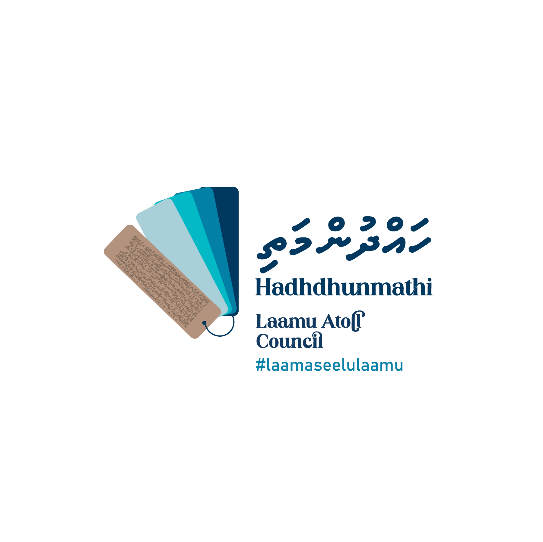 "މަސައްކަތުގެ ވެރިފަރާތް" ކަމަށް ބުނެފައި އެވަނީ، ހައްދުންމަތީ އަތޮޅު ކައުންސިލް އިދާރާއަށެވެ. "މަސައްކަތް ހަވާލުވާ ފަރާތް" ކަމަށް ބުނެފައި އެވަނީ، އެ މަސައްކަތެއް ކޮށްދިނުމަށް އެދި ބީލަން ހުށަހަޅާ ފަރާތަށެވެ."މަސައްކަތް" ކަމަށް ބުނެފައިއެވަނީ ބީލަން ޝީޓްގައި ބަޔާންކޮށްފައިވާ ޚިދުމަތް ނުވަތަ މަސައްކަތަކެވެ."މަސައްކަތުގެ އަގު" ކަމަށް ބުނެފައިއެވަނީ އެއްބަސްވުމާއި އެއްގޮތަށް މަސައްކަތް ފުރިހަމަކުރުމުން މަސައްކަތް ހަވާލުވާ ފަރާތަށް ދައްކާ ފައިސާއަށެވެ. "އެއްބަސްވުން" ކަމަށް ބުނެފައި އެވަނީ، މަސައްކަތުގެ ވެރިފަރާތާއި، މަސައްކަތްކުރުމަށް ހަވާލުވާ ފަރާތާ ދެމެދު މަސައްކަތްކުރުމާބެހޭ ގޮތުން ވެވޭ އެއްބަސްވުމަށެވެ.މި އެއްބަސްވުމުގައި ޝާމިލުވާ ފަރާތްތަކުން މިއެއްބަސްވުމާއި ގުޅިގެން އެއް ފަރާތުން އަނެއް ފަރާތަށް އަންގަންޖެހޭ އެންމެހައި އެންގުންތައް އާއްމުގޮތެއްގައި އަންގާނީ ދިވެހި ބަހުން، ލިޔުމުންނެވެ.އެއްފަރާތުން އަނެއް ފަރާތަށް ފޮނުވާ ލިޔުން ރައްދުކުރާނީ އަތުން އަތަށް ނުވަތަ ރަޖިސްޓްރީ ފޯސްޓުން، ނުވަތަ ކަނޑައެޅިފައިވާއީމެއިލަށް، ބީލަމުގައި ބަޔާން ކޮށްފައިވާ އެޑްރެހަށެވެ.މިއެއްބަސްވުމުގައިވާ އެޑްރެސް ބަދަލުކުރާން ބޭނުންވާނަމަ، ބަދަލު ކުރާން ބޭނުންވާ ފަރާތުން އަނެއް ފަރާތަށް ލިޔުމުން އަންގަންވާނެއެވެ.މިއެއްބަސްވުމުގެ ދަށުންކުރެވޭ މަސައްކަތުގެ އެއްވެސްބައެއް އެހެންފަރާތަކާއި ޙަވާލުކޮށްގެން ކުރިއަށް ނުގެންދެވޭނެއެވެ.އެއްބަސްވުމުގައި ބަޔާންކޮށްފައިވާ މުއްދަތުގެ ތެރޭގައި މަސައްކަތްކޮށް ނިންމަންވާނެއެވެ.މަސައްކަތް ހަވާލުވިފަރާތުގެ ބާރުނުފޯރާ ކަމެއް ނުވަތަ ޤުދުރަތީ ޙާދިސާއެއް/ކާރިޘާއެއް ނުވަތަ މެނިފެކްޗަރިންއާއި ގުޅޭކަމެއް ކުރިމަތިވެއްޖެނަމަ މުއްދަތު އިތުރުކުރުމަށްޓަކައި އެޙާދިސާއެއް/ކާރިޘާއެއް ނުވަތަ އެކަމެއް ދިމާވިކަން އެގޭފަދަ (ރަސްމީ ނުވަތަ ކަމާގުޅޭ ފަރާތްތަކުގެ) ލިޔުންތަކާއެކު މަސައްކަތް ނިންމަންޖެހޭ މުއްދަތު ހަމަވުމުގެ ކުރިން މަސައްކަތުގެ ވެރިފަރާތަށް ހުށަހަޅަންވާނެއެވެ. އެއްވެސް ސަބަބަކާއި ހުރެ މުއްދަތު އިތުރުކޮށްދިނުމަށް ހުށަހެޅިނަމަވެސް މުއްދަތު އިތުރުކޮށްދޭނީ ކައުންސިލްއިން ނިންމާ ގޮތެއްގެ މަތިންނެވެ.އެއްބަސްވުމުގައިވާ މުއްދަތަށް މަސައްކަތް ނުނިމޭނަމަ ދައުލަތުގެ މާލިއްޔަތުގެ ޤަވާއިދުގެ 10.71 ވަނަ މާއްދާއާ އެއްގޮތްވާ ގޮތުގެމަތިން ލިކުއިޑޭޓަޑް ޑެމޭޖަސް ކެނޑޭނެއެވެ. ޖުމްލަ އަގު  2,500,000/-ރުފިޔާއަށްވުރެ ދަށުގެ ބީލަމެއްނަމަ ފައިސާ ކަނޑާނީ، ޖުމްލަ އަގު 0.005 (ޕޮއިންޓް ސުމެއް ސުމެއް ފަހެއް) އާ ގުނަކުރުމުން ޖެހޭ އަދަދާ މުއްދަތަށްވުރެ އިތުރުވާ ދުވަސްތަކުގެ އަދަދާ ގުނަކުރުމުން ޖެހޭ އަދަދެކެވެ.ލިކުއިޑޭޓެޑް ޑެމޭޖަސް = CP*0.005*LDCP (ކޮންޓްކެޓް ޕްރައިސް): ކޮންޓްރެކްޓްގެ ޖުމްލަ އަގުLD (ލޭޓް ޑިއުރޭޝަން): ކޮންޓްރެކްޓްގެ މުއްދަތަށްވުރެ އިތުރުވާ ދުވަސްތައްމަސައްކަތް ނުނިމި ލަސްވާ މުއްދަތަށް މަސައްކަތް ޙަވާލުވި ފަރާތުން ފައިސާ ދޭންޖެހިއްޖެނަމަ، މަސައްކަތް ޙަވާލުވި ފަރާތުން ހުށަހަޅާ ބިލަށް ފައިސާ ދޫކުރެވޭނީ މަސައްކަތް ނުނިމި ލަސްވީ މުއްދަތަށްވާ ފައިސާ ބިލްގައިވާ އަދަދުން ކެނޑުމަށްފަހު ބާކީ ފައިސާއެވެ.މަސައްކަތުގެ ޖުމްލަ އަގުގެ %15 އިންސައްތަ އަށްވުރެ ލިކުއިޑޭޓަޑް ޑެމޭޖަސް ބޮޑުވެއްޖެނަމަ އެއްބަސްވުން ބާތިލްކުރެވޭނެއެވެ.އެއްބަސްވުމުގައި ބަޔާންކޮށްފައިވާގޮތަށް މަސައްކަތް ކުރިޔަށް ނުދާކަމަށް ފާހަގަ ކުރެވިއްޖެނަމަ އެއްބަސްވުންއެއްކޮށް ނުވަތަ އެއްބަސްވުމުގެ ބައެއް ބާތިލްކުރުމުގެ ފުރިހަމަ އިޚްތިޔާރު މަސައްކަތުގެ ވެރިފަރާތަށް ލިބިގެންވެއެވެ. އެއްވެސް ސަބަބަކާހުރެ އެއްބަސްވުން ބާތިލްކޮށްފިނަމަ ބަންދުނޫން 3 ދުވަހުގެ ތެރޭގައި، އެހާތަނަށް ނިމިފައިވާ މަސައްކަތާއި، ނުނިމިހުރި މަސައްކަތުގެ ތަފްސީލް އަގާއެކު ލިޔެ، ދެފަރާތުން އެލިޔުމުގައި ސޮއިކުރަން ވާނެއެވެ. އަދި މަސައްކަތް ހިނގާ ސައިޓްގައި ހުންނަ ކޮންޓްރެކްޓަރ ގެ ހުރިހާ ތަކެތީގެ ލިސްޓް ނަގައި އެތަކެތި  ބަނދުނޫން 3 ދުވަހުގެ ތެރޭގައި ގެންދަންވާނެއެވެ. މި މުއްދަތުގެ ފަހުން މިއިން އެއްޗަކަށް ދިމާވާ އެއްވެސް މައްސަލައަކަށް ޒިންމާއެއް ނުވެވޭނެއެވެ.މި އެއްބަސްވުމުގައި ދެފަރާތުން ސޮއިކުރުމަށްފަހު ސަރުކާރުގެ އެއްވެސް ޤާނޫނެއް ނުވަތަ ގަވާއިދަކާ މި އެއްބަސްވުމާއި ތަޢާރުޟު ވާކަން އެނގިއްޖެނަމަ ނުވަތަ އެފަދަ ޤާނޫނެއް ނުވަތަ ގަވާއިދެއް  ހެދިއްޖެނަމަ އެކަމެއްގެ ސަބަބުން މުޅި މިއެއްބަސްވުން ބާޠިލެއް ނުވާނެއެވެ. އެފަދަ މާއްދާއެއް މި އެއްބަސްވުމުގައި ހިމެނޭގޮތްވެއްޖެނަމަ އެ މާއްދާއެއް އިސްލާހްކޮށްގެން ނަމަވެސް މި އެއްބަސްވުން އުވާނުލައި ދެމެހެއްޓުމަށް ދެފަރާތުންވެސް އެއްބަސްވެ ޤަބޫލުކުރަމެވެ.މިމަސައްކަތާއި ގުޅިގެން ދައްކަންޖެހޭ ޓެކްސްތަކާއި، ކަސްޓަމްސް ޑިޔުޓީތަކާއި، އިމްޕޯޓް ލައިސަންސް ފީތައް އަދި އެހެނިހެއް ފީއެއް ދައްކަންޖެހިއްޖެނަމަ ފީއެއް ދައްކާނީ މަސައްކަތް ހަވާލުވި ފަރާތުންނެވެ.މި އެއްބަސްވުމުގައިވާ އެއްވެސް މާއްދާއަކަށް ބަދަލެއް ގެނެވޭނީ ދެފަރާތުގެ މެދުގައި ސޮއިކުރެވޭ އެއްބަސްވުމަކުންނެވެ.މި އެއްބަސްވުން ހިންގާނީ، އަދި ތަންފީޛު ކުރާނީ ދިވެހިރާއްޖޭގެ ޤާނޫނުތަކާއި ޤަވާއިދުތަކާއި އެއްގޮތަށެވެ.މިއެއްބަސްވުމާއިމެދު އުފެދޭ ދެބަސްވުން ދެފަރާތުގެ މެދުގައި ވާހަކަ ދައްކައިގެން ހައްލުނުކުރެވިއްޖެނަމަ، ދިވެހިރާއްޖޭގެ ޝަރުޢީ ކޯޓަކަށް މައްސަލަ ހުށަހަޅައިގެން ނިންމާނީއެވެ. މިއެއްބަސްވުމުގައި ނެތްކަމެއް ދިމާވެއްޖެނަމަ އެކަމެއް ހައްލުކުރާނީވެސް ދެފަރާތުގެ މެދުގައި ވާހަކަ ދައްކައިގެންނެވެ. ހައްލުނުވެއްޖެނަމަ، ދިވެހިރާއްޖޭގެ ޝަރުޢީ ކޯޓަކަށް މައްސަލަ ހުށަހަޅައިގެން ނިންމާނީއެވެ.ސެކްޝަން – 4ބީލަން ހުށަހަޅާ ފަރާތުން ހުށަހަޅަންޖެހޭ ލިޔުންތައް އަދި ޗެކްލިސްޓްބީލަން ހުށަހަޅާ ފޯމްހުށަހަޅާ ފަރާތުގެ ޕްރޮފައިލްފާއިތުވި 5 (ފަހެއް) އަހަރުގެ ތެރޭގައި ކޮށްފައިވާ ގުޅުންހުރި މަސައްކަތްތައްބީލަން އިވޭލުއޭޓް ކުރުމަށް ބޭނުން ކުރާނެ މިންގަނޑުބިޑް ސެކިއުރިޓީForm of Bid Security (Bank Guarantee)Whereas, ………………………………………………..[name of Bidder] (hereinafter called “the Bidder”) has submitted his Bid for the Project no……….issued by the Ministry of Finance and Treasury on ………………………………… …………..for construction of …………………………… …….[name of Contract] (hereinafter called “the Bid”).Know all people by these presents that We ………………………………………. [name of Bank] of ……… …………………… [name of country] having our registered office at …………………………………………………………………………………... (hereinafter called “the Bank”) are bound unto ……………………………. [name of Purchaser] (hereinafter called “the Purchaser”) in the sum of *…………………………………………...  for which payment well and truly to be made to the said Purchaser, the Bank binds itself, its successors, and assigns by these presents.Sealed with the Common Seal of the said Bank this ……...day of …………….20……………...The conditions of this obligation are:(1)	If, after Bid opening, the Bidder withdraws his Bid during the period of Bid validity specified in the Form of Bid;           or(2)	If the Bidder having been notified of the acceptance of his Bid by the Purchaser during the period of Bid validity:	(a)	fails or refuses to execute the Form of Agreement in accordance with the Instructions to Bidders, if required; or	(b)	fails or refuses to furnish the Performance Security, in accordance with the Instruction to Bidders; or	(c)	does not accept the correction of the Bid Price pursuant to Clause 27,we undertake to pay to the Purchaser up to the above amount upon receipt of his first written demand, without the Purchaser’s having to substantiate his demand, provided that in his demand the Purchaser will note that the amount claimed by him is due to him owing to the occurrence of one or any of the three conditions, specifying the occurred condition or conditions.This Guarantee will remain in force up to and including the date ………………………. days after the deadline for submission of bids as such deadline is stated in the Instructions to Bidders or as it may be extended by the Purchaser, notice of which extension(s) to the Bank is hereby waived. Any demand in respect of this Guarantee should reach the Bank not later than the above date.Date……………………………	Signature of the Bank 				Witness ………………………	Seal [signature, name, and address]ޕާރފޯމަންޓް ގެރެންޓީForm of Performance Bank Guarantee (Unconditional)To:	………………………………………………………………………………………………….	[name &address of Purchaser]	………………………………………………………………………………………………….	………………………………………………………………………………………………….Whereas ……………………. [name and address of Supplier] (hereinafter called “the Supplier”) has undertaken, in pursuance of Contract No. ……  dated ……………………… to execute …………………………… [name of Contract and brief description of Works] (hereinafter called “the Contract”);And whereas it has been stipulated by you in the said Contract that the Supplier shall furnish you with a Bank Guarantee by a recognized bank for the sum specified therein as security for compliance with his obligations in accordance with the Contract;And whereas we have agreed to give the Supplier such a Bank Guarantee;Now therefore we hereby affirm that we are the Guarantor and responsible to you, on behalf of the Supplier, up to a total of *……………... [amount of Guarantee] ……………………… [amount in words], such sum being payable in the types and proportions of currencies in which the Contract Price is payable, and we undertake to pay you, upon your first written demand and without cavil or argument, any sum or sums within the limits of ……………… [amount of Guarantee] as aforesaid without your needing to prove or to show grounds or reasons for your demand for the sum specified therein.We hereby waive the necessity of your demanding the said debt from the Supplier before presenting us with the demand.We further agree that no change or addition to or other modification of the terms of the Contract or of the Works to be performed there under or of any of the Contract documents which may be made between you and the Supplier shall in any way release us from any liability under this Guarantee, and we hereby waive notice of any such change, addition, or modification.This Guarantee shall be valid until the date of issue of the Defects Correction Certificate.	Signature and seal of the Guarantor ………………………...	Name of Bank ……………………………………...	Address ……………………………………...	……………………………………..	……………………………………..	Date ………………………………………އެޑްވާންސް ޕޭމަންޓް ގެރެންޓީForm of Bank Guarantee for Advance PaymentTo:	………………………………………………………………………………………………….	[name & address of Purchaser]	…………………………………………………………………………………………………..	…………………………………………………………………………………………………	[name of Contract]Gentlemen:In accordance with the provisions of the Conditions of Contract, of the above-mentioned Contract, ………… ………………………………………………………………………….[name and address of Supplier] (hereinafter called “the Supplier”) shall deposit with ……………………………… ……… ………… …… ……………………….. [name of Purchaser] a Bank Guarantee to guarantee his proper and faithful performance under the said Clause of the Contract in an amount of ……….[amount of Guarantee] ………………………………………………………………..[amount in words].We, the ………………… ……………………………………  …………………………………… [Bank or Financial Institution], as instructed by the Supplier, agree unconditionally and irrevocably to guarantee as primary obligator and not as Surety merely, the payment to …………………………………………………. [name of Purchaser] on his first demand without whatsoever right of objection on our part and without his first claim to the Supplier, in the amount not exceeding *……………………….. ………………………………… [amount of Guarantee]……… ……………………………………………………………………… [amount in words].We further agree that no change or addition to or other modification of the terms of the Contract or of Works to be performed there under or of any of the Contract documents which may be made between ………………………… …………  …………………….…….[name of Purchaser] and the Supplier, shall in any way release us from any liability under this Guarantee, and we hereby waive notice of any such change, addition, or modification.This Guarantee shall remain valid and in full effect from the date of the advance payment under the Contract until ………………………………………………[name of Purchaser] receives full repayment of the same amount from the Supplier.Yours truly,signature and seal: …………………………………………………………………..	Name & address of bank/institution ……………………………………………….ސެކްޝަން - 5 އެއްބަސްވުންމަސައްކަތުގެ ވެރިފަރާތް: 	މަސައްކަތާ ހަވާލުވާ ފަރާތް:ސޮއި:ސޮއި:ނަން: ނަން: މަޤާމް: މަޤާމް: ތައްގަނޑު: ތައްގަނޑު: ހެކިން: 	ހެކިން:ސޮއި:ސޮއި:ނަން: ނަން: މަޤާމް: މަޤާމް: އައި.ޑީ#:އައި.ޑީ#:މަސައްކަތުގެ ވެރިފަރާތުން ސްޕަވައިޒު ކުރާނީ 	މަސައްކަތް ހަވާލުވާ ފަރާތުން ސްޕަވައިޒު ކުރާނީ ސޮއި:ސޮއި:ނަން: ނަން: މަޤާމް: 		މަޤާމް: 		އައި.ޑީ#:އައި.ޑީ#:ގުޅޭނެ ނަންބަރު:ގުޅޭނެ ނަންބަރު:އީމެއިލް އެޑްރެސް:އީމެއިލް އެޑްރެސް:ސެކްޝަން - 6ބޭނުންވާ ޚިދުމަތް/ތަކެތި/މަސައްކަތުގެ ތަފްސީލް/ބީ.އޯ.ކިއު